ФГБОУ ВО КрасГМУим. проф. В.Ф. Войно-Ясенецкого Минздрава России Фармацевтический колледжДНЕВНИКпроизводственной практикиМДК 03.01 Организация деятельности аптеки и ее структурных подразделений.ПМ.03 Организация деятельности структурных подразделений аптеки и руководство аптечной организацией при отсутствии специалиста с высшим образованиемФ.И.О_______Филимоновой Ольги Юрьевны___________________ ______________________________________________________Место прохождения практики __ АО «Губернские аптеки» № 91 г. Красноярск, проспект имени Газеты Красноярский Рабочий, 46____(медицинская/фармацевтическая организация, отделение)«_16__» _марта__ 2020 г.  по  «_28__» _марта___2020 г.Руководители практики:Общий – Ф.И.О. (его должность) ___Кононюк О. П._________________Непосредственный – Ф.И.О. (Заведующая ОГЛФ) ___Шлейнинг И. А.______Методический – Ф.И.О. (его должность) _______Казакова Е. Н.__________Красноярск2020Методические указания к производственной практике для студентов 3 курс 6 семестрСодержаниеЦели и задачи практики.Знания, умения, практический опыт, которыми должен овладеть студент после прохождения практики.Тематический план.График прохождения практики.Инструктаж по технике безопасности.Содержание и объем проведенной работы.Отчет (цифровой, текстовой).Цель и задачи прохождения производственной практикиЦель производственной практики состоит в закреплении и углублении теоретической подготовки обучающегося, приобретении им практических умений, формировании компетенций, составляющих содержание профессиональной деятельности фармацевта.Задачами являются:Ознакомление со структурой аптеки и организацией работы фармацевтического персонала.Формирование основ социально-личностной компетенции путем приобретения студентом навыков межличностного общения с фармацевтическим персоналом и клиентами аптечных организаций.Формирование умений и практического опыта формирования розничных цен на товары аптечного ассортимента, учета денежных средств и товарно-материальных ценностей в аптечных организациях.Обучение студентов проведению экономического анализа.Соблюдение санитарно-гигиенического режима, охраны труда, техники безопасности и пожарной безопасности.Знания, умения, практический опыт, которыми должен овладеть студент после прохождения практики.Приобрести практический опыт:− ведения первичной учетной документации;− проведения экономического анализа отдельных производственных показателей деятельности аптечных организаций;− соблюдения требований санитарного режима, охраны труда, техники безопасности.Освоить умения:−  организовывать работу структурных подразделений аптеки.− организовать прием, хранение, учет, отпуск лекарственных средств и товаров аптечного ассортимента в организациях оптовой и розничной торговли.−  разрешать конфликтные ситуации.− пользоваться компьютерным методом сбора, хранения и обработки информации, применяемой в профессиональной деятельности, прикладными программами обеспечения фармацевтической деятельности.−  защищать свои права в соответствии с трудовым законодательством.знать:− федеральные целевые программы в сфере здравоохранения, государственное регулирование фармацевтической деятельности;− организационно-правовые формы аптечных организаций; − виды материальной ответственности;− принципы ценообразования, учета денежных средств и товарно-материальных ценностей в аптеке;−  порядок оплаты труда;−  планирование основных экономических показателей;− законодательные акты и другие нормативные документы, регулирующие правоотношения в процессе профессиональной деятельности.Прохождение данной производственной практики направлено на формирование следующих общих (ОК) и профессиональных (ПК) компетенций:ОК 1. Понимать сущность и социальную значимость своей будущей профессии, проявлять к ней устойчивый интересОК 2. Организовывать собственную деятельность, определять методы и способы выполнения профессиональных задач, оценивать их эффективность качество.ОК 3. Принимать решения в стандартных и нестандартных ситуациях и нести за них ответственность.ОК 4. Осуществлять поиск и использования информации, необходимой для эффективного выполнения профессиональных задач профессионального и личностного развития.ОК 5. Использовать информационно-коммуникационные технологии в профессиональной деятельности.ОК 6. Работать в коллективе и команде, эффективно общаться с коллегами, руководством, потребителями.ОК 7. Брать на себя ответственность за работу членов команды (подчиненных), результат выполнения заданий.ОК 8. Самостоятельно определять задачи профессионального и личностного развития. Заниматься самообразованием, осознанно планировать повышения квалификации.ОК 9. Ориентироваться в условиях частной смены технологии в профессиональной деятельности.ОК 10. Бережно относиться к историческому наследию и культурным традициям народа, уважать социальные, культурные и религиозные различия.ОК 12. Вести здоровый образ жизни, заниматься физической культурой и спортом для укрепления здоровья, достижения жизненных и профессиональных целей.ПК 1.6. Соблюдать правила санитарно-гигиенического режима, охраны труда, техники безопасности и противопожарной безопасности.ПК 3.2. Организовывать работу структурных подразделений аптеки и осуществлять руководство аптечной организацией.ПК 3.4. Участвовать в формировании ценовой политикиПК 3.6. Оформлять первичную учетно-отчетную	документации.Тематический план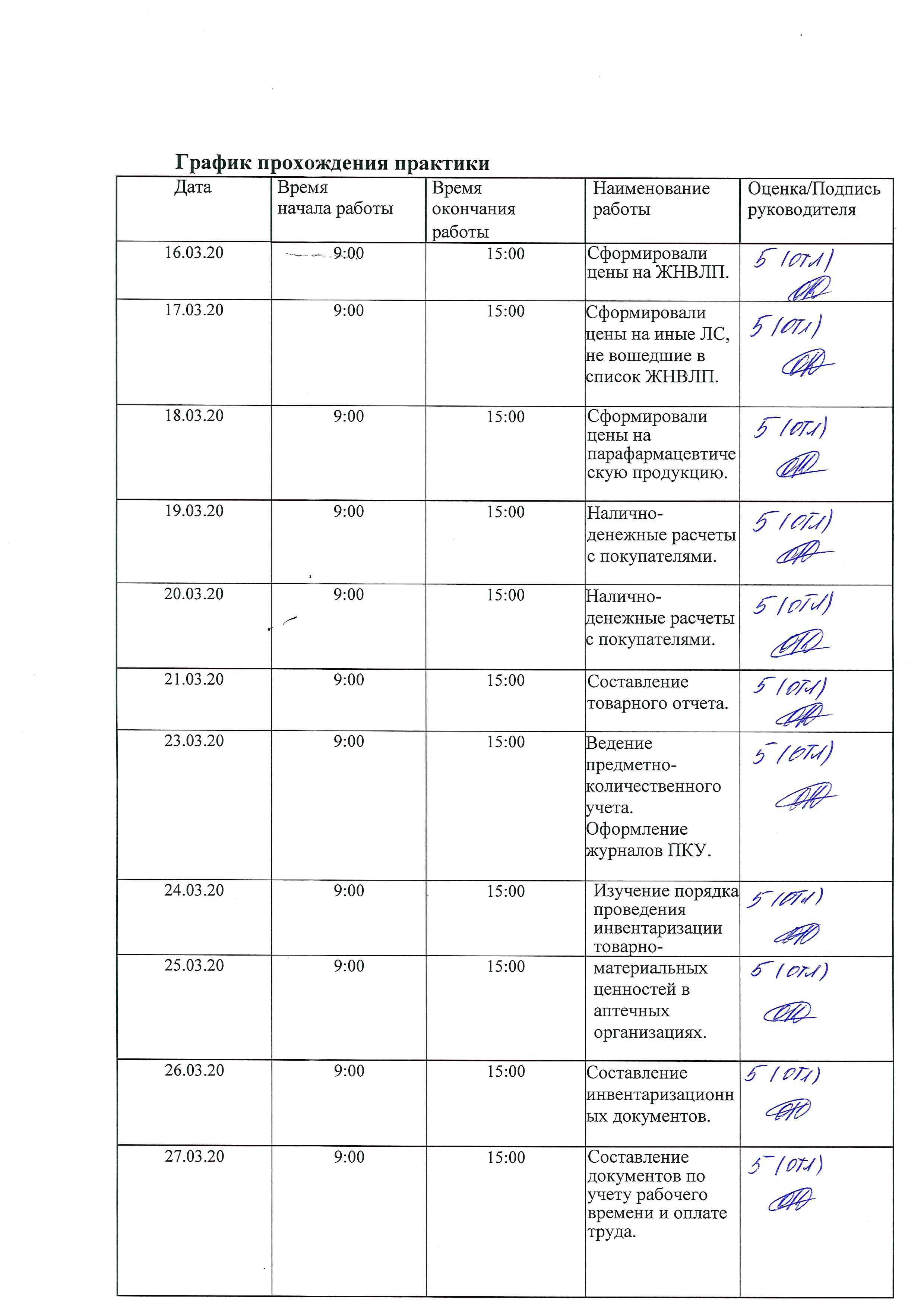 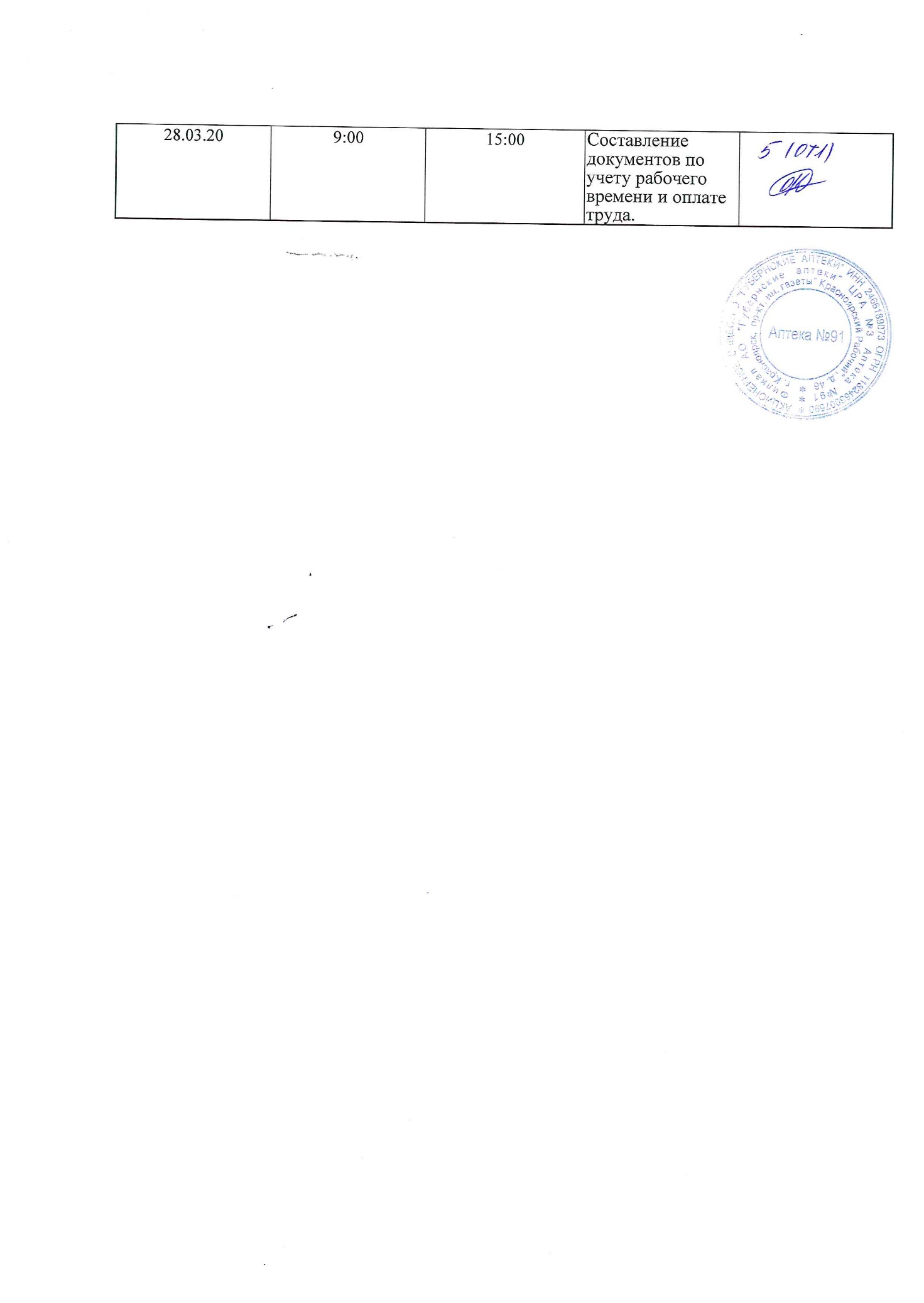 Инструктаж по технике безопасностиприложить страницы журналов вводного и первичного инструктажа с подписью студента.Содержание и объем проведенной работыЦенообразование. Знания.Порядок формирования розничных цен.Умения.Проверка цен производителя и оптового поставщика, указанных в протоколе согласования цен на ЖНВЛП.Формирование розничных цен на ЖНВЛП, другие лекарственные препараты и товары аптечного ассортимента, детское питание.Дидактический материал:Постановление Правительства РФ от 29.10.2010г. №865 «О государственном регулировании цен на лекарственные препараты, включенные в перечень жизненно необходимых и важнейших лекарственных препаратов».2.Постановление правительства Красноярского края от 22.11.2011г. №705-П «Об установлении предельных размеров оптовых надбавок и предельных размеров розничных надбавок к фактическим отпускным ценам, установленным производителями лекарственных препаратов, на лекарственные препараты, включенные в перечень жизненно необходимых и важнейших лекарственных средств».3.Постановление администрации Красноярского края от 16.10.2001г. №710-П «Об утверждении торговых надбавок (наценок)».Отразить в дневнике:Нормативные документы, регламентирующие ценообразование на ЖНВЛП, другие лекарственные препараты и товары аптечного ассортимента, детское питание: ФЗ РФ от 12.04.2010г. №61-ФЗ «Об обращении лекарственных средств». Постановление Правительства РФ от 08.08.2009г. №654 «О совершенствовании государственного регулирования цен на ЛП, включенные в перечень ЖНВЛП»; Постановление Правительства РФ от 29.10.2010г. №865 «О государственном регулировании цен на ЛП, включенные в перечень ЖНВЛП»; Постановление Правительства РФ от 28.08.2014г. №871 «Об утверждении Правил формирования перечней ЛП для медицинского применения и минимального ассортимента ЛП, необходимых для оказания медицинской помощи»; Распоряжение Правительства РФ от 10.12.2018г. №2738-р «Об утверждении перечня жизненно необходимых и важнейших лекарственных препаратов на 2019 год, а также перечней лекарственных препаратов для медицинского применения и минимального ассортимента лекарственных препаратов, необходимых для оказания медицинской помощи»; Приказ МЗСР РФ от 27.05.2009г. №277н «Об организации и осуществлении мониторинга ассортимента и цен на ЖНВЛП»; 
Приказ МЗСР РФ от 03.10.2011г. №1128н «Об утверждении Административного регламента Федеральной службы по надзору в сфере здравоохранения и социального развития по исполнению государственной функции по осуществлению контроля за применением цен на ЛП, включенные в ЖНВЛП»; Постановление Правительства Нижегородской области от 22.03.2011г. №193 «Об установлении предельных размеров оптовых и предельных размеров розничных надбавок к фактическим отпускным ценам производителей на ЛП, включенные в перечень ЖНВЛП».Порядок формирования цен на указанные группы товаров. Привести примеры расчетов. Цена розничная на иные ЛС = отпускная цена производителя/оптовая + надбавка + НДСНапример:Цена производителя на Грандаксин 50 мг №20 – 334,50Оптовая надбавка 20% Розничная надбавка 25%Цена оптовая: 334,50 * 20/100 = 66,90 (надбавка) 334,50 + 66,90 = 401,40Цена оптовая с НДС: 401,40 * 0,1 = 40,14 + 401,40 = 441,54Цена розничная: 334,50 * 25/100 = 83,63 (надбавка) 401,40 + 83,63 = 485,03Цена розничная с НДС: 485,03 * 0,1 = 48,50 + 485,03 = 533,53Цена оптовая на ЖНВЛП = отпускная цена производителя + надбавка + НДСЦена розничная на ЖНВЛП = отпускная цена оптовая без НДС + надбавка + НДСНапример:Цена производителя на Эналаприл 0,01 №20 - 349,00Цена оптовая: 349,00 * 14,5/100 = 50,61 (надбавка) 349,00 + 50,61 = 399,61Цена оптовая с НДС: 399,61 * 0,1 = 39,96 + 399,61 = 439,57Цена розничная: 349 * 25/100 = 87,25 (надбавка) 399,61 + 87,25 = 486,86Цена розничная с НДС: 486,86 * 0,1 = 48,69 + 486,86 = 535,55Приложить:Товарные накладные с расчетом розничных цен на лекарственные препараты и товары аптечного ассортимента, детское питание с расчетом розничных цен.Протокол согласования цен на ЖНВЛП с расчетом розничных цен. Сдать в электронном виде таблицу:Налично-денежные расчеты с покупателями. Знания:Правила работы на кассовом аппарате. Порядок денежных расчетов с покупателями. Приходные и расходные кассовые операции. Порядок ведения кассовых операций.Умения:Оформление приходных и расходных кассовых документов. Дидактический материал:Федеральный закон РФ от 22.05.2003г. №54-ФЗ «О применении контрольно-кассовой техники при осуществлении наличных денежных расчетов и (или) расчетов с использованием платежных карт».Постановление Правительства РФ от 23.07.2007г. №470 «Об утверждении Положения о регистрации и применении контрольно-кассовой техники, используемой организациями и индивидуальными предпринимателями».Типовые правила эксплуатации контрольно-кассовых машин при осуществлении денежных расчетов с населением (утв.Минфином РФ 30.08.1993г. №104).Приказ министерства финансов российской федерации от 30 марта 2015 г. № 52н «Об утверждении форм первичных учетных документов и регистров бухгалтерского учета, применяемых органами государственной власти (государственными органами), органами местного самоуправления, органами управления государственными внебюджетными фондами, государственными (муниципальными) учреждениями, и методических указаний по их применению»5. Альбом унифицированных форм первичной учетной документации по учету денежных расчетов с населением при осуществлении торговых операций с применением контрольно - кассовых машинОтразить в дневнике :Правила работы на кассовом аппарате.Кассовые операции в аптеке осуществляются кассиром, как правило функцию кассира выполняют провизоры, фармацевты обслуживающие население в торговом зале. Кассира, осуществляющего только расчеты с покупателями за проданные товары с использованием контрольно-кассовой техники, называют кассиром-операционистом.Работа кассира в течение смены.Перед началом работы на ККМ кассир-операционист получает у руководителя или главного кассира все необходимое для работы: ключи от кассы, разменную монету и купюры в количестве, необходимом для расчета с покупателями, обязан проверить исправность ККМ, четкость печатания реквизитов. Кассиру-операционисту запрещается иметь в кассе личные деньги неучтенные через ККМ. Последовательность действий кассира-операциониста при продаже товаров: Осуществить операцию ввода стоимости покупок (в т.ч. с использованием считывающих устройств) Определить общую сумму покупки (по показателю индикатора кассовой машины) и назвать ее покупателю Получить у покупателя деньги за покупки, четко назвать сумму полученных денег и положить эти деньги отдельно на виду у покупателя Напечатать кассовый чек Назвать сумму причитающейся сдачи Выдать покупателю кассовый чек и сдачу. В случае расчетов посредством платежной карты покупателю помимо кассового чека выдается также документ, подтверждающий оплату ею (чек терминала).В конце рабочего дня (смены) руководитель (старший кассир) в присутствии кассира-операциониста снимает показания денежных счетчиков ККМ и вынимает использованную в течение рабочего дня контрольную ленту (отчет с гашением). Руководитель (старший кассир) подписывает конец контрольной ленты, указав на ней тип и № машины, показания счетчиков, дневную выручку, дату и время окончания работы.Виды кассовых операций в аптеке.Приходные, связанные с получением предприятиями наличных денежных средств. Расходные, связанные с расходами предприятия наличных денежных средств. К приходным кассовым операциям относятся: получение выручки от покупателей возврат подотчетных средств поступление из банка поступление в счет погашения недостач возврат займа, ранее выданного работнику другие поступления К расходным кассовым операциям относятся: выдача денег под отчет выдача заработной платы сдача выручки в банк оплата поставщикам (в установленных пределах расчетов наличными) выдача займаДокументы, заполняемые при ведении кассовых операций.Кассовый чек - это первичный учетный документ, отпечатанный ККТ на бумажном носителе, подтверждающий факт осуществления между продавцом и покупателем наличного денежного расчета или расчета с использованием платежных карт.Все кассовые операции оформляются кассовыми документами: приходными и расходными кассовыми ордерами установленной формыЗаполнение документов при инкассировании денежных средств.Операцию по передаче выручки инкассаторы оформляют с помощью препроводительной ведомости, составляется в 2 или 3 экземплярах. В данном документе указывается сдатчик и получатель выручки, банковские реквизиты. Оборотная сторона ведомости, содержащая по купюрный перечень всей передаваемой суммы, позволяет проконтролировать её. Первый экземпляр препроводительной ведомости кассир укладывает в денежную сумку вместе с деньгами. Сумка опломбируется и отдаётся инкассатору в обмен на пустую сумку с соответствующей нумерацией. Инкассатору так же отдаётся второй экземпляр препроводительной ведомости, который называется накладной. Третий экземпляр (копия) остаётся у кассира. Кассир обозначает в журнале регистрации сданную сумму выручки и № сумки. Инкассатор подписывает, фиксирует дату и время приёма денегПеречень сотрудников, на которых возложены обязанности по ведению кассовых операций и их действия в течение рабочего дня.Кассовые операции в аптеке осуществляются кассиром, как правило функцию кассира выполняют провизоры, фармацевты обслуживающие население в торговом зале.К обязанностям кассира-операциониста относятся: Осуществление денежных операций; Прием и выдача денег клиенту; Определение подлинности купюр; Работа с пластиковыми банковскими картами; Учет и контроль денежной наличности; Ведение кассовой отчетности, оформление отчетных документов; Инкассация денег и передача их инкассатору.Заполнения кассовых документов по окончании смены.Показания на конец дня выписываются в журнал кассира-операциониста. По разности показаний счетчиков на начало и на конец рабочего дня определяется сумма выручки на контрольной ленте. После снятия показания счетчика, определения и проверки фактической суммы выручки делается запись в журнале кассира-операциониста и скрепляется подписями кассира и предоставляется администрации.Оформить презентацию по алгоритму обслуживания покупателя (в реальном режиме).Приложить: приходный кассовый ордер, расходный кассовый ордер, Отчет кассира, лист Книги кассира-операциониста, препроводительную ведомость (инкассация), авансовый отчет (в случае его составления в аптечной организации).   3. Товарный отчет. Знания:Порядок оприходования товара. Порядок возврата товара поставщикам. Порядок составления товарного отчета.Умения:Составление товарного отчета.Дидактический материал:Приказ Минздрава России от 31.08.2016 №647н «Об утверждении Правилнадлежащей	аптечной	практики	лекарственных	препаратовдля медицинского применения»Отразить в дневнике:Перечень поставщиков, с которыми работает аптека, критерии по которым были отобраны эти поставщики.Поставщики: Катрен, Конкорд, Пульс, Агроресурсы.Критерии: Качество предоставляемой продукции Оплата Предоставляемые гарантии Цена Приходные товарные операции и документы.Порядок оприходования поступившего товара.Проверка транспортной тарыПроверить наличие загрязнений транспортной тары.Проверить отсутствие повреждения контроля вскрытия транспортной тары.Если тара вскрыта, не принимать товар.Если тара не вскрыта, перейти к проверке наличия повреждений транспортной тары.Проверить наличие повреждений транспортной тары.Приемка по количеству местПересчитать места и сравнить с указанным числом мест в накладной.В случае совпадения провести проверка полноты комплекта сопроводительных документов.В случае отсутствия совпадения, не принимать товар.Проверка полноты комплекта сопроводительных документовДолжны быть в наличии следующие сопроводительные документы:накладная;протокол согласования цен (на лекарственные препараты, входящие в перечень жизненно важных и необходимых лекарственных препаратов);реестр документов, подтверждающих качество;счет-фактура.Если комплект полный, перейти к проверке правильности заполнения сопроводительных документов.Если комплект не полный, не принимать товар.Проверка правильности заполнения сопроводительных документовПроверить сопроводительные документы на наличие обязательных реквизитов и правильность их заполнения.Если обязательные реквизиты в наличии и верно заполнены, поставить на накладной отметку о приемке товара:штамп приемки;подпись материально-ответственного лица;дату приемки товара;отметку о времени приемки товара.Экземпляры поставщика выдать экспедитору.Затем перейти к вскрытию тары.Если какой-либо из обязательных реквизитов отсутствует или неправильно заполнен, не принимать товар.Вскрытие тарыВскрыть тару таким образом, чтобы не повредить ее содержимое.В первую очередь работники аптеки осуществляют приемку термолабильных лекарственных препаратов — в течение 10 мин. Они должны, согласно правилам, перегрузить их в холодильное оборудование в аптеке и проверить показания терморегистратора на соответствие условиям хранения.При повреждении содержимого транспортной тары во время вскрытия, поместить поврежденный товар в карантинную зону и проинформировать ответственного за приемку товара о наличии несоответствующего товара.Перейти к оценке соответствия принимаемых товаров товаросопроводительной документации.Оценка соответствия принимаемых товаров товаросопроводительной документацииСортировать товар по наименованиям. Проверить количество, срок годности, серию с указанным в накладной.Если количество, срок годности, серию соответствуют указанным в накладной, перейти к качественной экспертизе принимаемых товаров.Если количество, или срок годности, или серия не соответствую указанным в накладной, проинформировать ответственного по приемке товара о наличии несоответствующего товара. Несоответствующий товар поместить в карантинную зону с маркировкой «Забраковано при приемке» и проинформировать ответственного за приемку товара о наличии несоответствующего товара.Качественная экспертиза принимаемых товаровОсуществить приемочный контроль по показателям «Описание», «Упаковка», «Маркировка».Порядок возврата товара и оформления возвратных товарных документов. Акт о расхождениях при приемке товаров составляется созданной для этого комиссией, в которую включаются представители покупателя и представитель стороны, передавшей товары покупателю (например, перевозчик). Желательно в указанную комиссию включить и представителя поставщика. Предполагается, что акт расхождения при приемке товара составляется в момент выявления такого расхождения при приемке товаров. Однако возможно, что такое расхождение будет выявлено и позже. На порядок актирования расхождений это не повлияет. В то же время, необходимо учитывать, что акт о расхождении будет являться основанием для последующего предъявления претензии поставщику или перевозчику в связи с недостачей или выявленным браком. И если договором не предусмотрено право покупателя предъявлять претензию в связи с последующим выявлением расхождений, а такое расхождение могло быть установлено при приемке, взыскать потери с поставщика или перевозчика при запоздалом выявлении расхождений вряд ли получится.Обязательной для всех формы акта, которым бы оформлялось выявленное расхождение при приемке товаров, нет. Поэтому организация составляет такой акт в произвольной форме. Конечно, если договором не предусмотрено применение строго определенного бланка.В этом акте необходимо указать сущность выявленного расхождения, при возможности дать его количественную и суммовую оценку.К слову, акт расхождения по количеству может быть оформлен по аналогии с актом о недостаче товаров.При разработке акта расхождений может быть также использована, к примеру, форма Акта об установленном расхождении по количеству и качеству при приемке товарно- материальных ценностей форма N ТОРГ-3 (Приложение Б).Чтобы правильно произвести возврат бракованного товара поставщику, достаточно внимательно осуществить оформление и учет. Вернуть допускается не только брак, но также пересорт, несоответствие по количеству и ассортименту, излишки. Стороны могут договориться и проводить подобную операцию чаще, например, если покупатель не успел реализовать продукцию до окончания сезона или срока годности. Оформляться это будет по-разному в зависимости от того, когда было выявлено несоответствие.Составляющие товарооборота аптечной организации.Товарооборот оптового фармацевтического предприятия может состоять из суммы продажи товаров аптечного ассортимента:другим предприятиям оптовой торговли лекарственными средствами;предприятиям – производителям лекарственных средств;аптечным организациям и индивидуальным предпринимателям, имеющим лицензию на фармацевтическую деятельность;лечебно-профилактическим и другим организациям в пределах выделенных ассигнований.Товарооборот розничной фармацевтической организации может включать продажу товаров аптечного ассортимента:гражданам за счет личных средств;декретированным группам населения за счет источников финансирования бесплатного и льготного отпуска;лечебно-профилактическим и другим организациям в пределах выделенных ассигнований.Распределение отдельных товаров и услуг в общем объеме их продажи, выраженное относительными величинами: удельным весом (долей) или коэффициентом соотношения товаров (услуг) позволяет получить представление о товарной структуре товарооборота.Товарная структура фармацевтических торговых предприятий может быть представлена группами в соответствии с товарной номенклатурой (лекарственные препараты, перевязочные средства, предметы ухода за больными, лечебная косметика, гомеопатические средства, диетическое питание и др.), способом продажи (рецептурный отпуск, отпуск без рецептов), динамикой спроса (товары с растущим, нейтральным и падающим спросом).Определение выручки за месяцВыручка - это деньги от реализации продукции или услуг. Не все денежные поступления относят к выручке. Как правило, только деньги от основной деятельности. Например, если компания занимается продажами детской одежды и еще параллельно сдает угол магазина в субаренду, то к выручке относят только деньги от реализации. Выручка может быть положительным числом или нулем. Прибыль вычисляется по формуле “выручка минус издержки (т.е. расходы)”. Полученная цифра может быть как положительным числом, так и отрицательным (или нулем). Доход рассчитывается как разница выручки и себестоимости.Для расчета размера прибыли из размера доходов отнимаются издержки (траты на бензин и аренды места на рынке), амортизация (грузовой газели и весов), а также налоги.Порядок составления товарного отчета за календарный месяц.Товарный отчет составляется заведующим магазином, продавцом или иным материально ответственным лицом в двух экземплярах.Товарные отчеты могут составляться по секциям (отделам) магазина, если готовая продукция и товары и выручка от их продажи учитываются по каждой секции (отделу) отдельно.Товарные отчеты составляются за периоды, установленные в данной организации. Такие периоды, как правило, не должны превышать один календарный месяц.Составление товарных отчетов обязательно к концу квартала, года, при проведении переоценки готовой продукции и товаров, инвентаризации, смене материально ответственного лица и ликвидации неторговой организации.В строке "Неторговая организация" указывается номер или наименование магазина либо иного торгового подразделения.Материально ответственное лицо в разделе "А" товарного отчета отражает остатки и движение (приход, расход) готовой продукции и товаров в количественном выражении, с указанием наименований, номеров и дат приходных и расходных документов, а также показатели "Расход" и "Остаток на конец месяца" в продажных ценах (включая налог на добавленную стоимость и другие налоги к цене товаров).В свободных строках раздела "А" отражаются (при наличии операций):а)  в подразделе "Приход" - поступления со склада своей организации, от других организаций готовой продукции и товаров;б) в подразделе "Расход" - продажа готовой продукции, товаров за наличный расчет, в кредит (т.е. с рассрочкой платежа), по расчетным чекам кредитной организации и т.д.В разделе "Б" отражаются источники поступления и выбытия наличных денег: выручка от продажи готовой продукции и товаров, сдача денег в кассу своей организации, инкассатору кредитной организации, недостачи и излишки наличных денег и т.д.Товарный отчет с приходными и расходными товарными и денежными документами представляется бухгалтерской службе организации в установленные сроки. Бухгалтер проверяет и принимает отчет и делает об этом отметки на обоих экземплярах отчета. Первый экземпляр отчета с документами остается в бухгалтерской службе, второй экземпляр возвращается материально ответственному лицу.Приложить:Товарный отчет (составленный самостоятельно по показателям, заданным непосредственным руководителем практики), к которому приложить приходные и расходные товарные документы.Оформить таблицу, используя цены и ассортимент аптеки:Оформить презентацию по алгоритму приемки товара (в реальном режиме).Предметно-количественный учет.Знания:Порядок предметно-количественного учета лекарственных средств.Умения:Оформление документации по предметно-количественному учету лекарственных средств.Дидактический материал:    1. Приказ   Минздрава   РФ   от 31.08.2016   «Об утверждении   Правилнадлежащей	аптечной	практики	лекарственных	препаратовдля медицинского применения»2.  Постановление	Правительства	РФ	от	04.11	2006г.	N644«О порядке представления сведений о деятельности, связанной с оборотом наркотических средств и психотропных веществ, и регистрации операций, связанных с оборотом наркотических средств и психотропных веществ»Правила ведения и хранения специальных журналов регистрации операций, связанных с оборотом наркотических средств и психотропных веществ.Приказ МЗ РФ от 17.06.2013г. №378н «Об утверждении правил регистрации операций, связанных с обращением лекарственных средств для медицинского применения, включенных в перечень лекарственных средств для медицинского применения, подлежащих предметно-количественному учету, в специальных журналах учета операций, связанных с обращением лекарственных средств для медицинского применения, и правил ведения и хранения специальных журналов учета операций, связанных с обращением лекарственных средств для медицинского применения.Приказ МЗ РФот 22 апреля 2014 г. N 183н «Об утверждении перечня лекарственных средств для медицинского применения, подлежащих предметно-количественному учету»Отразить в дневнике :Нормативные документы, регламентирующие правила прописывания, учета и отпуска средств, находящихся на предметно-количественный учете.Порядок назначения лекарственных препаратов, утвержденный приказом Минздрава России от 14 января 2019 г. N 4н "Об утверждении порядка назначения лекарственных препаратов, форм рецептурных бланков на лекарственные препараты, порядка оформления указанных бланков, их учета и хранения"Приказ Министерства здравоохранения РФ от 11 июля 2017 г. № 403н “Об утверждении правил отпуска лекарственных препаратов для медицинского применения, в том числе иммунобиологических лекарственных препаратов, аптечными организациями, индивидуальными предпринимателями, имеющими лицензию на фармацевтическую деятельность”Приказ Минздрава России от 22.04.2014 N 183н (ред. от 27.07.2018) Об утверждении перечня лекарственных средств для медицинского применения, подлежащих предметно-количественному учетуПеречислить группы лекарственных препаратов и лекарственные препараты, зарегистрированные в РФ, находящихся на предметно-количественный учете (лекарственные средства по МНН и соответствующие им препараты по торговым наименованиям).Наркотические вещества: Бупренорфин, Дигидрокодеин, Кодеин, Кодеина фосфат, Морфин, Омнопон, Просидол, Промедол, Фентанил, Таргин.Сильнодействующие: Гексобарбитал, Гиосциамин, Гестринон, Даназол, Зопиклон, Карбахолин, Клозапин, Клонидин, Левомепромазин, Нандролон, Сибутрамин, Спирт этиловый, 1 тестстерон, Тиопентал натрия, Трамадол, Трамадол 37,5 мг + парацетамол, Тригексифенидил, Хлороформ, Эротал, Этилхлорид.Психотропные: Алпразлоам, Буторфанол, Декстрометорфан, Гликодин, Диазепам+циклобарбитал, Диазепам, Золпидем, Клоназепам, Лоразепам, Медазепам, Мидазолон, Мезокарб, Налфубин, Натрия оксибутират, Нитразепам, Оксазепам, Тианептин, Фенобарбитал, Флунитрозепам, Циклобарбитал, Хлордиазепоксид.Ядовитые: Змеиный яд, Пчелиный яд.Прекурсоры: Фенилпропаноламин, Эргометрин, Эргогамин, Эфедрин, Диэтиловый эфир, Перманганат калия.Пункт 5: Кодеин до 20мг(Каффетин, Но-шпалгин,Солпадеин,Коделак,Терпинкод)               до 200мг(Коделак фито сироп)псевдоэфедрина г/х 30-60мгпсевдоэфедрина г/х 30-60мг + декстрометорфан 10-30мгДекстрометорфан г/б до 200мг(Гликодин, Туссин плюс сироп)Эфедрина г/х 100-300мгЭфедрина г/х до 50мгФенилпропаноламин до 75мгФенобарбитал до 15 + кодеин(Тетралгин,Пенталгин ICN, Седалгин нео,                                                          Пенталгин плюс, Пенталгин Н)Пункт 4:Эрготамина г/т до 5мг(Кофетамин,Номигрен)Эфедрина г/х 100мг(Бронхолитин, Бронхотусен)Псевдоэфедрина г/х не выше 30мг          +декстрометорфаном г/б не пр 10мг(Гриппекс,Каффетин колд)Декстрометорфана г/б 10-30мг(Тофф плюс)Фенобарбитал 20-50мгФенобарбитал + эрготамин г/т(Беллатаминал)Хлордизепоксид до 10мг(Элениум)Иные ЛС, подлежащие ПКУ: Прегабалин, Тапентадол, Тропикамид, ЦиклопентолатПравила выписывания оформления требований и рецептов на наркотические ядовитые и психотропные и спиртосодержащие лекарственные средства.Бланки рецепта формы N 148-1/у-88 предназначены для выписывания и отпуска лекарственных средств, входящих в списки психотропных веществ списка III Перечня наркотических средств, психотропных веществ и их прекурсоров, подлежащих контролю в Российской Федерации (далее - психотропные вещества списка III), сильнодействующих и ядовитых веществ Постоянного комитета по контролю наркотиков (далее - ПККН), лекарственных средств: апоморфина гидрохлорида, атропина сульфата, гоматропина гидробромида, дикаина, серебра нитрата, пахикарпина гидройодида), анаболических гормонов, а также отпускаемых бесплатно и с 50-процентной скидкой со стоимости.Все остальные лекарственные средства, в том числе списков А и Б, а также содержащие этиловый спирт, выписываются на бланках формы N 107-у
Наркотические средства и психотропные вещества списка II должны выписываться гражданам на специальных рецептурных бланках на наркотическое лекарственное средство, имеющих штамп лечебно - профилактического учреждения, серийный номер и степень защиты.
Рецепт на наркотическое средство и психотропное вещество списка II должен быть написан рукой врача, подписавшего его, и заверен его личной печатью.
Кроме того, этот рецепт подписывается главным врачом поликлиники или его заместителем или заведующим отделением, которые несут ответственность за назначение наркотических средств и психотропных веществ, и заверяется круглой печатью поликлиники.
Названия наркотических средств, психотропных, сильнодействующих и ядовитых веществ, а также списка А пишутся в начале рецепта, затем - все остальные ингредиенты.
При выписывании рецепта на лекарственную пропись индивидуального изготовления, содержащую наркотическое средство и другие фармакологически активные вещества в дозе, не превышающей высшую разовую дозу, и при условии, что это комбинированное лекарственное средство не включено в список II наркотических средств и психотропных веществ, следует использовать рецептурный бланк N 148-1/у-88. Эти рецепты должны оставаться в аптеке для предметно - количественного учета.
Выписывая наркотическое средство, психотропное, ядовитое, сильнодействующее вещество, а также лекарственное средство списка А и Б в дозе, превышающей высший однократный прием, врач должен написать дозу этого вещества прописью и поставить восклицательный знак.Сроки действия и хранения рецептов на перечисленные лекарственные средства.Нормы отпуска на перечисленные лекарственные средства. Порядок отпуска лекарственных средств, стоящих на предметно-количественном учете.По рецептам, выписанным на рецептурных бланках формы N 107/у-НП, отпускаются наркотические и психотропные лекарственные препараты, внесенные в Список наркотических средств и психотропных веществ, оборот которых в Российской Федерации ограничен и в отношении которых устанавливаются меры контроля в соответствии с законодательством Российской Федерации и международными договорами Российской Федерации (список II), Перечня (далее - наркотические и психотропные лекарственные препараты списка II), за исключением наркотических и психотропных лекарственных препаратов в виде трансдермальных терапевтических систем.По рецептам, выписанным на рецептурных бланках формы N 148-1/у-88, отпускаются:психотропные лекарственные препараты, внесенные в Список психотропных веществ, оборот которых в Российской Федерации ограничен и в отношении которых допускается исключение некоторых мер контроля в соответствии с законодательством Российской Федерации и международными договорами Российской Федерации (список III), Перечня (далее - психотропные лекарственные препараты списка III);наркотические и психотропные лекарственные препараты списка II в виде трансдермальных терапевтических систем;лекарственные препараты, включенные в перечень лекарственных средств для медицинского применения, подлежащих предметно-количественному учету.Порядок оформления выборочных листов.Хранение НЛС и психотропных веществ (ПВ) в данной аптеке производится согласно приказу №330.Если ассистентская оборудована согласно приказу №330, запас НЛС в ассистентской комнате не должен превышать 5 дней. Использованные наркотические рецептурные бланки должны храниться в сейфе в подшитом, опечатанном, прошнурованном виде, по месяцам и годам в течение 10 лет.Все НЛС подлежат предметно-количественному учету (ПКУ). Учет ПКУ - материальных ценностей осуществляется в аптеках ежедневно и оформляется документально:«Дневной выборочный лист» ЛС, подлежащих ПКУ. По каждому наименованию лекарственных препаратов (ЛП) регистрируются количества, отпущенные по отдельным рецептам и требованиям.«Книга учета ядовитых, наркотических, других ЛС, подлежащих ПКУ». Книга должна быть пронумерована, прошнурована, опломбирована, заверена печатью и подписью руководителя территориально органа управления фармацевтическими организациями. Книга заводится на 1 год. На первой странице указываются ЛП, подлежащие ПКУ. Для каждой ЛФ, дозировки, фасовки отводится отдельный лист, в котором указываются единицы учета, поступление, расход по каждому виду.Правила оформления Журналов предметно-количественного учета.Журналы учета, заполняемые на бумажном носителе, сброшюровываются, пронумеровываются и скрепляются подписью руководителя юридического лица (индивидуального предпринимателя) и печатью юридического лица (индивидуального предпринимателя) перед началом их ведения.Журналы учета оформляются на календарный год.Листы журналов учета, заполняемых в электронной форме, ежемесячно распечатываются, нумеруются, подписываются лицом, уполномоченным на ведение и хранение журналов учета, и брошюруются по наименованиям лекарственного средства, дозировке, лекарственной форме.По истечении календарного года сброшюрованные листы оформляются в журнал, опечатываются с указанием количества листов и заверяются подписью лица, уполномоченного на ведение и хранение журналов учета, руководителя юридического лица (индивидуального предпринимателя) и печатью юридического лица (индивидуального предпринимателя). Записи в журналах учета производятся лицом, уполномоченным на ведение и хранение журнала учета, шариковой ручкой (чернилами) в конце рабочего дня на основании документов, подтверждающих совершение приходных и расходных операций с лекарственным средством.Поступление лекарственного средства отражается в журнале учета по каждому приходному документу в отдельности с указанием номера и даты. Расход лекарственного средства записывается ежедневно. Аптечные организации и индивидуальные предприниматели, имеющие лицензии на фармацевтическую деятельность, записывают ежедневный расход лекарственного средства с указанием отдельно по рецептам, выписанным медицинским работникам, и по требованиям медицинских организаций.Исправления в журналах учета заверяются подписью лица, уполномоченного на ведение и хранение журналов учета. Подчистки и незаверенные исправления в журналах учета не допускаются.На последнее число каждого месяца лицо, уполномоченное на ведение и хранение журналов учета, проводит сверку фактического наличия лекарственных средств с их остатком по журналу учета и вносит соответствующие записи в журнал учета.Журнал учета хранится в металлическом шкафу (сейфе), ключи от которого находятся у лица, уполномоченного на ведение и хранение журнала учета.Приходные и расходные документы (их копии) подшиваются в порядке их поступления по датам и хранятся вместе с журналом учета.Заполненные журналы учета хранятся в архиве юридического лица (индивидуального предпринимателя).Правила ведения Журналов предметно-количественного учета.Ведется журнал по торговому наименованию лекарственного препарата с указанием дозировки и лекарственной формы. Учет ведется либо на отдельном развернутом листе журнала либо заводится отдельный журнал под каждое наименование (дозировку/лекарственную форму) лекарственных препаратов. Журнал заводится на один календарный год и ведется как на бумажном носителе (перед началом ведения сброшюровывается, пронумеровывается, скрепляется подписью руководителя и печатью юридического лица (важно: скрепляется именно подписью руководителя аптечной сети, а не отдельной аптеки), так и в электронном виде (в таком случае его необходимо ежемесячно распечатывать, нумеровать, подписывать уполномоченным лицом, брошюровать по наименованию лекарственных средств, дозировке, лекарственной форме. По истечении календарного года сброшюрованные листы оформляются в журнал, который опечатывается с указанием количества листов и заверяется подписью уполномоченного лица, руководителя юридического лица и печатью.Правила ведения Журналов учета прекурсоров (на примере калия  перманганата)Настоящие Правила устанавливают порядок ведения и хранения специальных журналов регистрации операций, при которых изменяется количество прекурсоров наркотических средств и психотропных веществ, внесенных в списки I и IV перечня наркотических средств, психотропных веществ и их прекурсоров, подлежащих контролю в Российской Федерации, утвержденного Постановлением Правительства Российской Федерации от 30 июня 1998 г. N 681 (далее соответственно - прекурсоры, перечень), по форме согласно приложению. (в ред. Постановления Правительства РФ от 08.12.2011 N 1023) 5(см. текст в предыдущей редакции)При осуществлении видов деятельности, связанных с оборотом прекурсоров, любые операции, при которых изменяется количество прекурсоров (далее - операции), подлежат занесению в специальный журнал регистрации операций (далее - журнал).Настоящие Правила не распространяются на ведение и хранение журналов в случаях, когда разрешается использование прекурсоров без лицензии в соответствии со статьями 35 и 36 Федерального закона "О наркотических средствах и психотропных веществах".Регистрация операций ведется по каждому наименованию прекурсора на отдельном развернутом листе журнала или в отдельном журнале.Журналы должны быть сброшюрованы, пронумерованы, заверены подписью руководителя юридического лица или индивидуального предпринимателя и скреплены печатью юридического лица или индивидуального предпринимателя (при наличии печати).(в ред. Постановления Правительства РФ от 29.12.2016 N 1547)Руководитель юридического лица или индивидуальный предприниматель назначает лиц, ответственных за ведение и хранение журналов.Записи в журналах производятся лицом, ответственным за их ведение и хранение, шариковой ручкой (чернилами) в хронологическом порядке непосредственно после каждой операции (по каждому наименованию прекурсора) на основании документов, подтверждающих совершение операции.Документы, подтверждающие совершение операции, или их копии, заверенные в установленном порядке, подшиваются в отдельную папку, которая хранится вместе с соответствующим журналом.В случае реализации юридическому лицу или индивидуальному предпринимателю прекурсоров, внесенных в таблицу I списка IV перечня, копия их лицензии на осуществление деятельности, связанной с оборотом прекурсоров, внесенных в таблицу I списка IV перечня, подшивается в отдельную папку, которая хранится вместе с соответствующим журналом. (абзац введен Постановлением Правительства РФ от 08.12.2011 N 1023)В случае реализации физическому лицу прекурсоров, внесенных в таблицу II списка IV перечня, копия документа, удостоверяющего его личность, подшивается в отдельную папку, которая хранится вместе с соответствующим журналом) (абзац введен Постановлением Правительства РФ от 08.12.2011 N 1023)Положение пункта 6 настоящих Правил не распространяется на случаи регистрации операций по отпуску, реализации, приобретению или использованию диэтилового эфира (этилового эфира, серного эфира) в концентрации 45 процентов или более или перманганата калия в концентрации 45 процентов или более массой, не превышающей 10 килограммов, ацетона (2-пропанон) в концентрации 60 процентов или более, метилэтилкетона (2-бутанон) в концентрации 80 процентов или более, толуола в концентрации 70 процентов или более, серной кислоты в концентрации 45 процентов или более, соляной кислоты в концентрации 15 процентов или более или уксусной кислоты в концентрации 80 процентов или более массой, не превышающей 100 килограммов, а также смесей, содержащих только указанные вещества, и на случаи регистрации операций по использованию метилакрилата в концентрации 15 процентов или более или метилметакрилата в концентрации 15 процентов или более массой, не превышающей 100 килограммов. При этом запись в журнале о суммарном количестве отпущенных, реализованных, приобретенных или использованных указанных веществ производится ежемесячно и документального подтверждения совершения каждой операции не требуется. (в ред. Постановления Правительства РФ от 13.12.2012 N 1303) (см. текст в предыдущей редакции)В журналах указываются как наименования прекурсоров в соответствии со списками I и IV перечня, так и иные их наименования, под которыми они получены юридическим лицом или индивидуальным предпринимателем. (в ред. Постановления Правительства РФ от 08.12.2011 N 1023) (см. текст в предыдущей редакции)Нумерация записей в журналах по каждому наименованию прекурсора осуществляется в пределах календарного года в порядке возрастания номеров. Нумерация записей в новых журналах начинается с номера, следующего за последним номером в заполненных журналах.Не использованные в текущем календарном году страницы журналов прочеркиваются и не используются в следующем календарном году.Запись в журналах каждой проведенной операции заверяется подписью лица, ответственного за их ведение и хранение, с указанием фамилии и инициалов.Исправления в журналах заверяются подписью лица, ответственного за их ведение и хранение. Подчистки и незаверенные исправления в журналах не допускаются.Журнал хранится в металлическом шкафу (сейфе), ключи от которого находятся у лица, ответственного за ведение и хранение журнала.Заполненные журналы вместе с документами, подтверждающими осуществление операций, хранятся в течение установленных Федеральным законом "О наркотических средствах и психотропных веществах" сроков, после чего подлежат уничтожению по акту, утверждаемому руководителем юридического лица или индивидуальным предпринимателем. (п. 13 в ред. Постановления Правительства РФ от 06.08.2015 N 807) (см. текст в предыдущей редакции)При реорганизации юридического лица журналы и документы, подтверждающие осуществление операций, передаются на хранение правопреемнику.В случае ликвидации юридического лица журналы и документы, подтверждающие осуществление операций, передаются на хранение в государственный или муниципальный архив по месту нахождения юридического лица в соответствии с законодательством об архивном деле в Российской Федерации до истечения срока их временного хранения, установленного пунктом 13 настоящих Правил, после чего подлежат уничтожению в установленном порядке.В случае прекращения деятельности индивидуального предпринимателя журналы и документы, подтверждающие осуществление операций, передаются на хранение в государственный или муниципальный архив по месту осуществления деятельности индивидуального предпринимателя до истечения срока их временного хранения, установленного пунктом 13 настоящих Правил, после чего подлежат уничтожению в установленном порядке.Приложить:Оформить Журнал учета прекурсоров на калия перманганат, определить фактический и книжный остаток.В случае работы аптечной организации с лекарственными препаратами, подлежащими предметно-количественному учету заполнить и приложить соответствующие журналы.Инвентаризация Знания:Порядок проведения инвентаризацииУмения:Дидактический материал:1.Приказ Минфина РФ от 13.06.1995г. №49 «Об утверждении Методических указаний по инвентаризации имущества и финансовых обязательств».Отразить в дневнике :Порядок проведения инвентаризации.Для того чтобы провести инвентаризацию, руководство компании должно подписать приказ, где прописывают дату проведения инвентаризации, адрес аптеки, время, выделенное на проведение инвентаризации (как правило, 1–2 дня), определяют членов инвентаризационной комиссии и ее председателя, кроме того указывают всех сотрудников аптеки, участвующих в инвентаризации.В назначенный день в аптеке собираются все участники инвентаризации. Аптека не производит отпуск лекарств, касса в этот день не открывается. Учитывая, что практически все аптеки сейчас компьютеризированы, инвентаризацию, как привило, проводят при помощи сканирования товара. Есть и другой способ – учет товара по описным листам, он более долгий.Существуют различные способы проведения инвентаризации.I способ – подсчитывать ЛС по алфавиту.II способ – инвентаризация проводится не по алфавиту, а по полкам.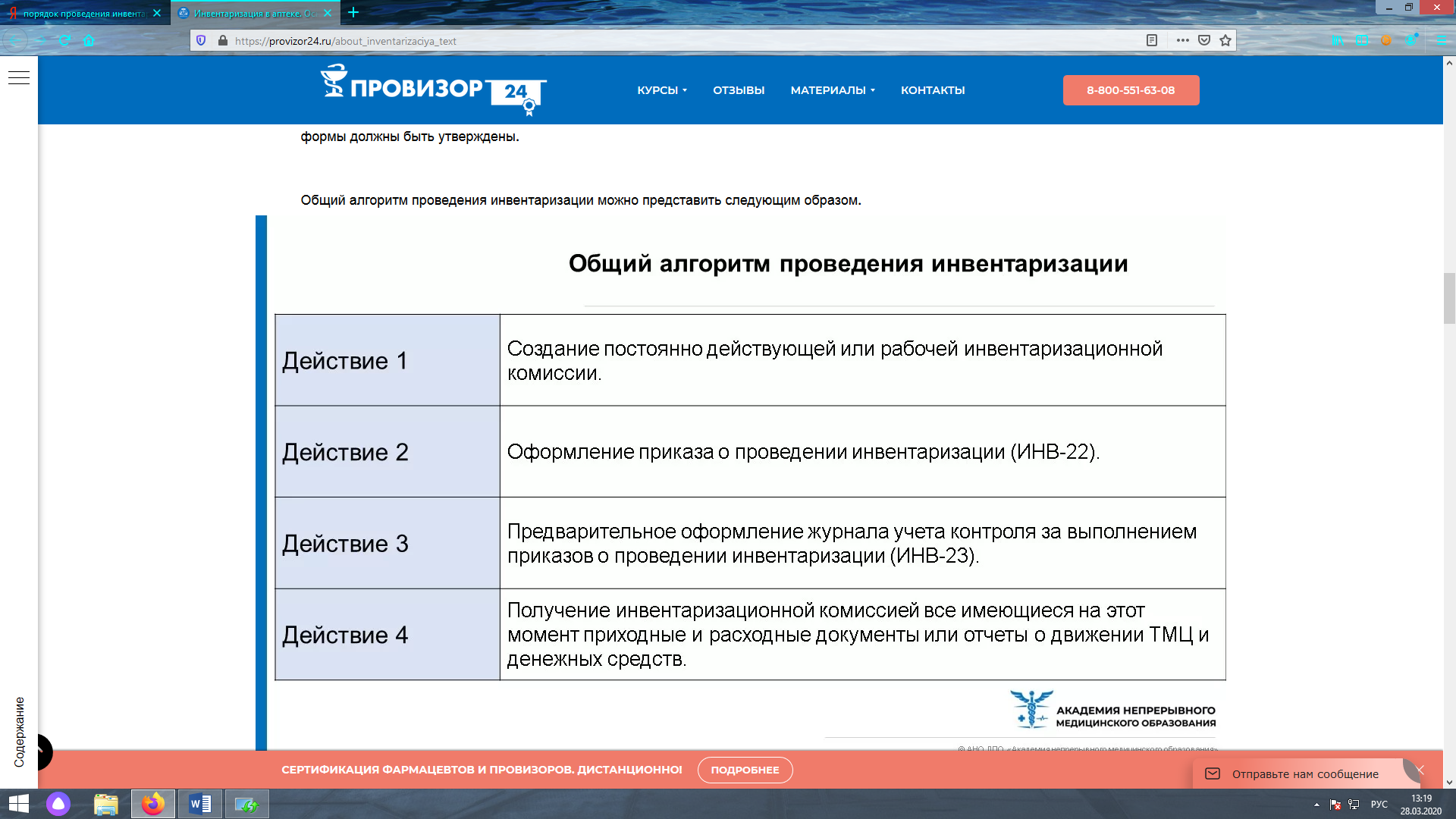 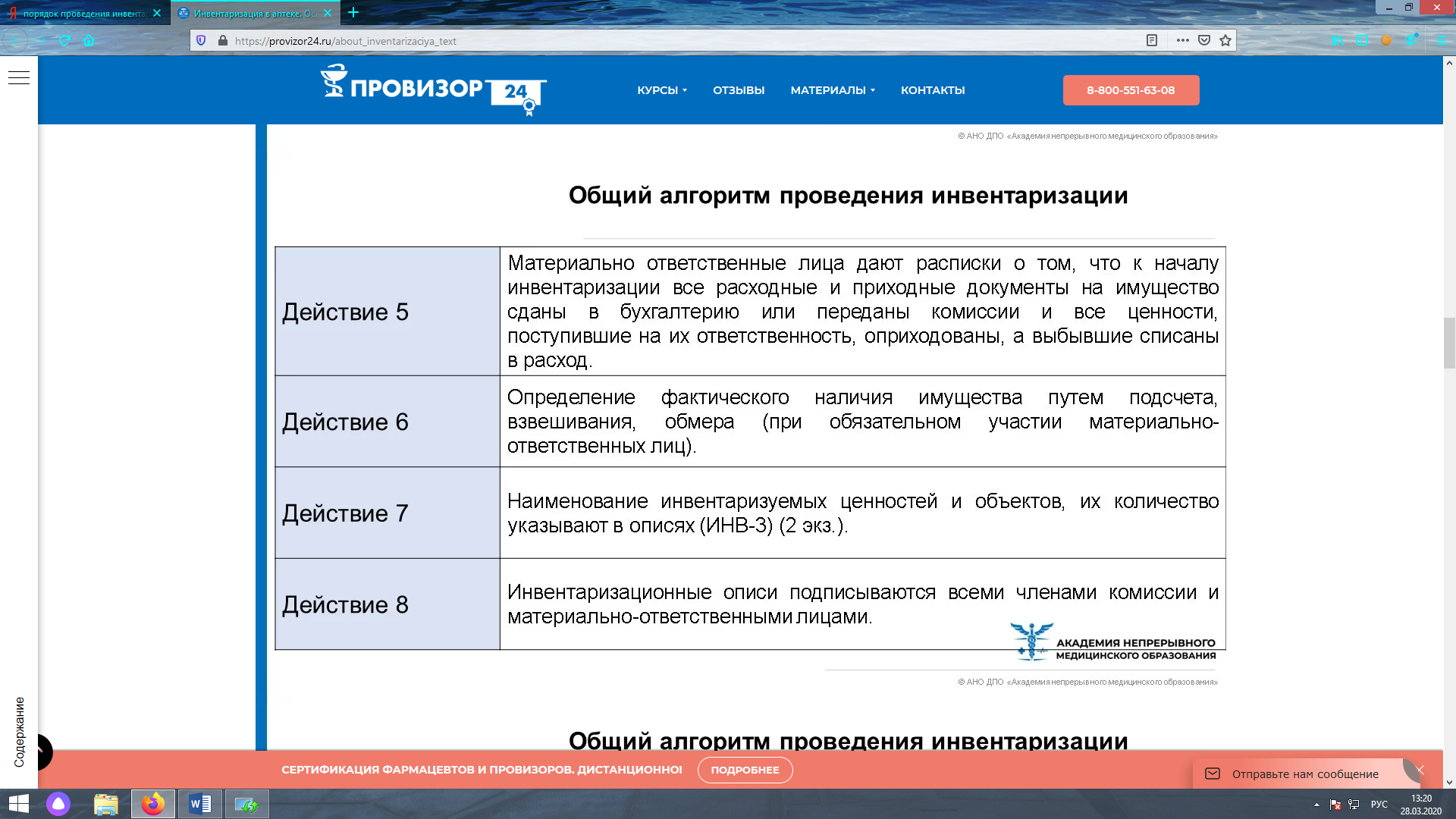 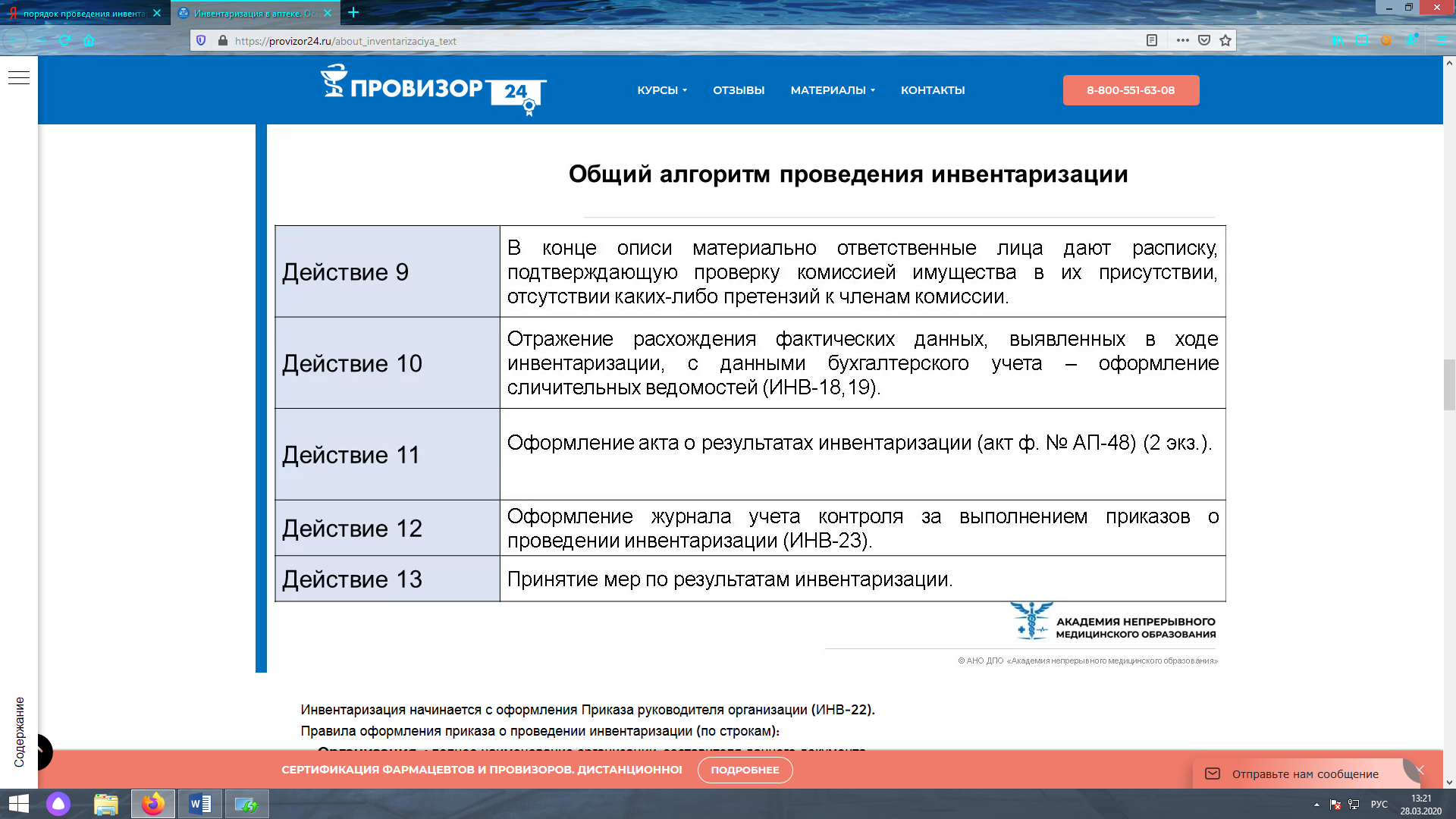 Приложить:1.Документы инвентаризации: приказ о проведении инвентаризации, расписку, инвентаризационную опись, сводную опись, подписку, акт результатов инвентаризации, акт о порче, бое, браке.Учет труда и заработной платыЗнания:Порядок приема на работу.Порядок заключения трудового договора.Порядок заключения договора о материальной ответственности.Правила внутреннего трудового распорядка.Порядок составления графика выхода на работу и табеля учета рабочего времени.Положение о заработной плате, действующее в аптечной организации.Порядок начисления заработной платы.Умения:Написания заявление о приеме на работу.Заключения трудового договора.Составление графика выхода на работу и табеля учета рабочего времени.Начисления заработной платы.Дидактический материал:Трудовой кодекс РФ.Правила внутреннего трудового распорядка предприятия.Отразить в дневнике следующие вопросы:Порядок приема на работу и заключения трудового договора.Трудовой договор — это соглашение между работодателем и работником, в соответствии с которым: Работодатель обязуется предоставить работнику работу по обусловленной трудовой функции (специальности, квалификации, должности), обеспечить условия труда, предусмотренные законодательством, своевременно и в полном размере выплачивать работнику заработную плату.Работник обязуется лично выполнять определенную этим соглашением трудовую функцию, соблюдать действующие в организации правила внутреннего трудового распорядка.При оформлении трудового договора учитываются:По общему правилу заключение трудового договора допускается с лицами, достигшими возраста 16 лет. В отдельных случаях трудовой договор возможно заключить и с 15-летними подростками. Для выполнения легкого труда, не причиняющего вреда здоровью и не нарушающего процесс обучения, в свободное от учебы время, трудовой договор может быть заключен с учащимися, достигшими возраста 14 лет, но только с согласия одного из родителей (опекуна, попечителя).Трудовой договор заключается в письменной форме, составляется в двух экземплярах, каждый из которых подписывается сторонами. Один его экземпляр передается работнику, второй — работодателю. Условия трудового договора могут быть изменены только по соглашению сторон и в письменной форме.Основные положения Правил внутреннего трудового распорядка.Внутренний трудовой распорядок — это правопорядок в сфере труда, действующий у конкретного работодателя. Основная его задача — урегулировать поведение всех членов коллектива, подчинить их действия единой цели трудового процесса с учётом условий производства и специфики организации труда у конкретного работодателя. Соблюдение правил внутреннего трудового распорядка обеспечивает координацию во взаимоотношениях между работниками и работодателем, а также между самими работниками. Внутренний трудовой распорядок составляет основу дисциплины труда.
Правила внутреннего трудового распорядка — локальный нормативный акт, регламентирующий в соответствии с ТК РФ и иными федеральными законами порядок приема и увольнения работников, основные права, обязанности и ответственность сторон трудового договора, режим работы, время отдыха, применяемые к работникам меры поощрения и взыскания, а также иные вопросы регулирования трудовых отношений у данного работодателя, в частности вопросы выплаты заработанной платы и др.
Правила внутреннего трудового распорядка утверждаются работодателем с учётом мнения представительного органа работников в порядке, установленном статьей 372 ТК РФ для принятия локальных нормативных актов. Правила внутреннего трудового распорядка, как правило, являются приложением к коллективному договору.
Подчинение работника правилам внутреннего трудового распорядка — один из основных признаков трудового договора. В определении понятия трудового договора, содержащегося в статье 56 ТК РФ, подчеркивается, что работник обязуется соблюдать правила внутреннего трудового распорядка, действующие у данного работодателя.Режим рабочего времени.Продолжительность рабочей недели для отдельных категорий работников:Документы учета рабочего времени.Табель учета рабочего времени и расчета оплаты труда (Унифицированная форма N Т-12) (ОКУД 0301007)  Табель учета рабочего времени (Унифицированная форма N Т-13) (ОКУД 0301008)  Расчетно-платежная ведомость (Унифицированная форма N Т-49) (ОКУД 0301009) Расчетная ведомость (Унифицированная форма N Т-51) (ОКУД 0301010)  Платежная ведомость (Унифицированная форма N Т-53) (ОКУД 0301011)  Журнал регистрации платежных ведомостей (Унифицированная форма N Т-53а) (ОКУД 0301050)  Лицевой счет (Унифицированная форма N Т-54) (ОКУД 0301012)  Лицевой счет (свт) (Унифицированная форма N Т-54а) (ОКУД 0301013)  Записка-расчет о предоставлении отпуска работнику (Унифицированная форма N Т-60) (ОКУД 0301051)  Записка-расчет при прекращении (расторжении) трудового договора с работником (увольнении) (Унифицированная форма N Т-61) (ОКУД 0301052)  Акт о приеме работ, выполненных по срочному трудовому договору, заключенному на время выполнения определенной работы (Унифицированная форма N Т-73) (ОКУД 0301053)  Справка о среднем заработке за последние три месяца по последнему месту работы (службы)Порядок начисления заработной платыОсновным документом, регулирующим порядок отношений работника и работодателя, является Трудовой кодекс РФ. Выплачиваемая сотруднику заработная плата должна соответствовать его квалификации, трудности и объему выполняемой работы. Законодатель регулирует минимальный размер заработной платы, устанавливая МРОТ на федеральном и региональном уровнях.

Порядок начисления заработной платы, с учетом требований законодательства, разрабатывается каждой организацией самостоятельно и утверждается в локальных нормативных актах:коллективном договоре;положении об оплате труда;положении о премировании;приказах и распоряжениях руководителя;отдельных трудовых договорах с сотрудниками.
  Формула начисления заработной платы
Начисление заработной платы работникам зависит от применяемой на предприятии системы оплаты труда:повременной — когда зарплата начисляется исходя из оклада или тарифной ставки и зависит от отработанного времени;сдельной — когда вознаграждение работнику определяется исходя из сдельной расценки за единицу продукции, работы или операцию и зависит от объема изготовленной продукции или выполненных работ.
При установленном окладе в повременной системе заработная плата за месяц работнику будет определяться по формуле: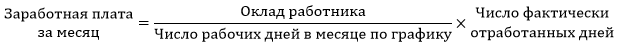 Если же работнику установлена дневная или часовая тарифная ставка, то зарплата определяется так: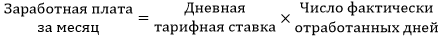 Или так: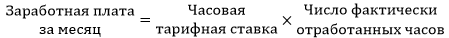 Повременная система не стимулирует увеличение работником объема работ. Применяется она, как правило, для оплаты труда руководителей, специалистов, офисных работников.
Для оплаты труда производственных рабочих более правильно применять сдельную форму оплаты. Она позволяет стимулировать работника на выполнение большего объема работ, поскольку уровень зарплаты зависит от объема произведенной продукции. Вознаграждение за труд в этом случае рассчитывается следующим образом:Премиальные выплаты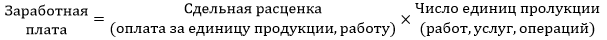 В качестве поощрения эффективности работы при любой системе оплаты труда руководством компании могут быть предусмотрены премии и надбавки за различные показатели: выполнение плана, высокое качество и т. д. Порядок их начисления устанавливаются коллективным договором, положением о премировании или иным локальным актом организации.Как начислять заработную плату с учетом поощрительных начислений, зависит от порядка их расчета. Они могут устанавливаться в процентном отношении к тарифной ставке (окладу) или же в абсолютной величине. Общая сумма к начислению за отработанное время рассчитывается так:
Когда отсутствие на работе оплачивается
Кроме начислений за отработанное время в некоторых случаях работнику полагается оплачивать и временное отсутствие на работе. Как правило, в этом случае выплачивается средний заработок. К таким оплачиваемым невыходам на работу относятся: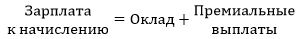 отпуска очередные, дополнительные, учебные;дни нетрудоспособности;командировки;дни сдачи крови и дополнительные дни отдыха донорам;отсутствие по причине исполнения государственных и общественных обязанностей (участие в судебном процессе, ликвидация чрезвычайной ситуации и др.).
Порядок расчета среднего заработка для каждой ситуации различен. Расчет среднего заработка для большинства ситуаций регулируется Постановлением Правительства РФ от 24.12.2007 № 922. Для больничных листков особый порядок установлен Федеральным законом от 29.12.2006 № 255-ФЗ.
Удержания из дохода сотрудников
Из начисленной сотруднику заработной платы работодатель производит удержания:обязательные (НДФЛ, по исполнительным листам);по заявлению работника (например, погашение займа у организации).
В первую очередь удерживается из дохода НДФЛ. Все остальные удерживаемые суммы рассчитываются из дохода за вычетом налога.
На удержания из зарплаты установлены ограничения (ст. 138 ТК РФ). Так, удержания не могут превышать 20 % начисленной заработной платы. По исполнительным листам установлено ограничение в размере 50 %. В исключительных случаях (взыскание задолженности по алиментам или возмещение причиненного жизни или здоровью вреда) размер удержания по исполнительному документу может достигать 70 %Приложить:1.Трудовой договорДоговор о материальной ответственности.3.Заявление о приеме на работу.4.Приказ о приеме на работу.5.Копию трудовой книжки.6.Личную карточку.7.Табель учета рабочего времени.8.Платежную ведомость. 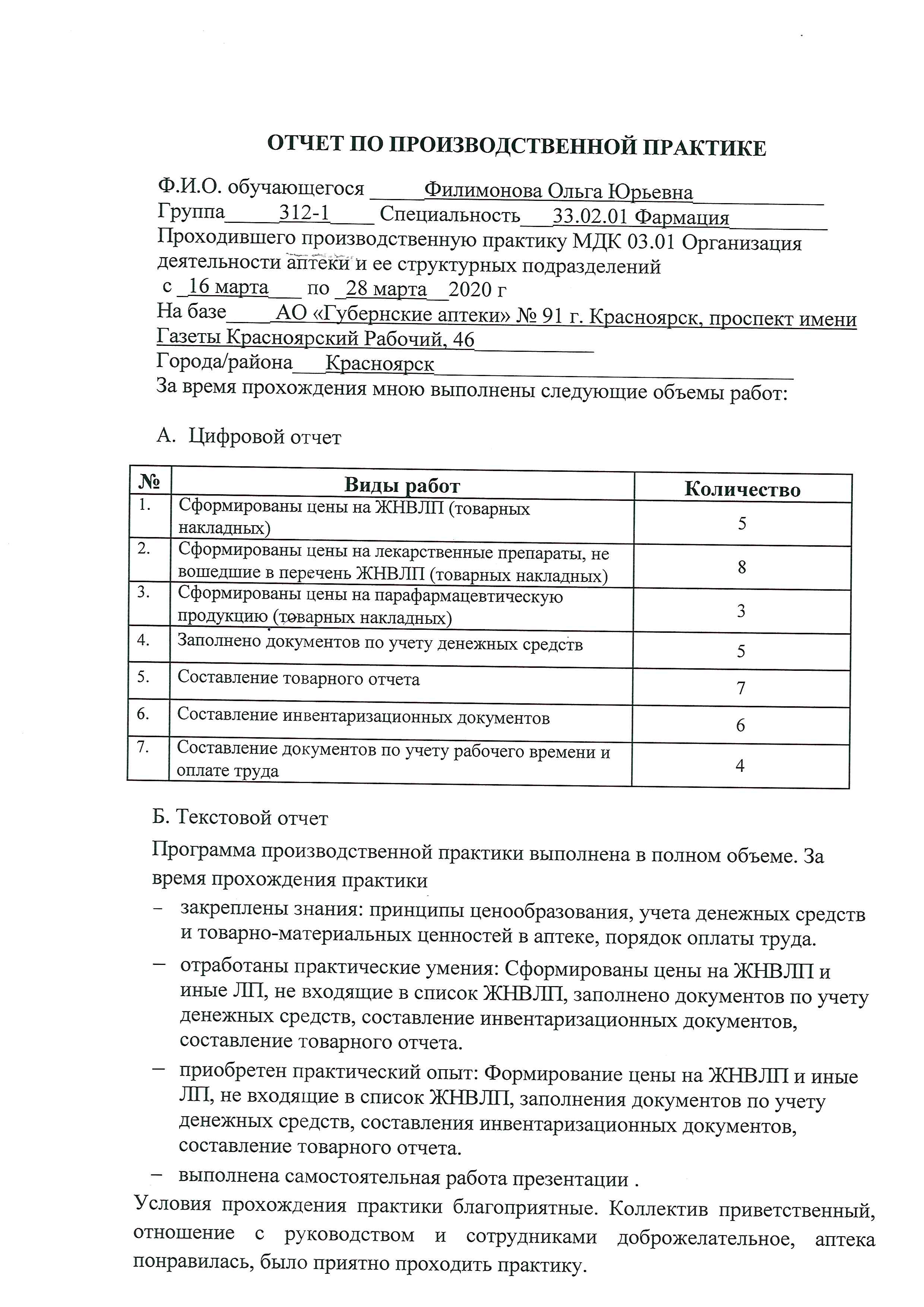 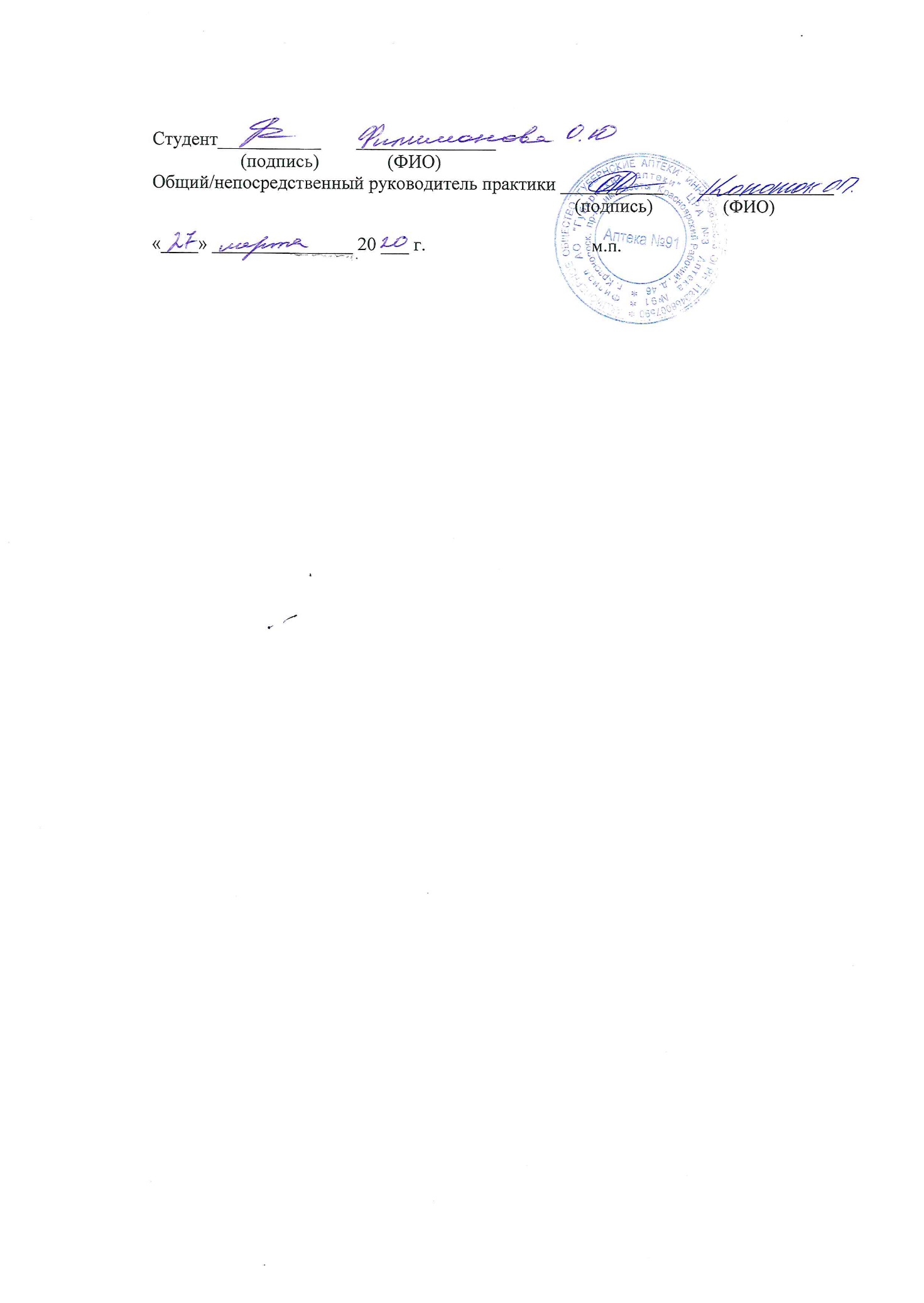 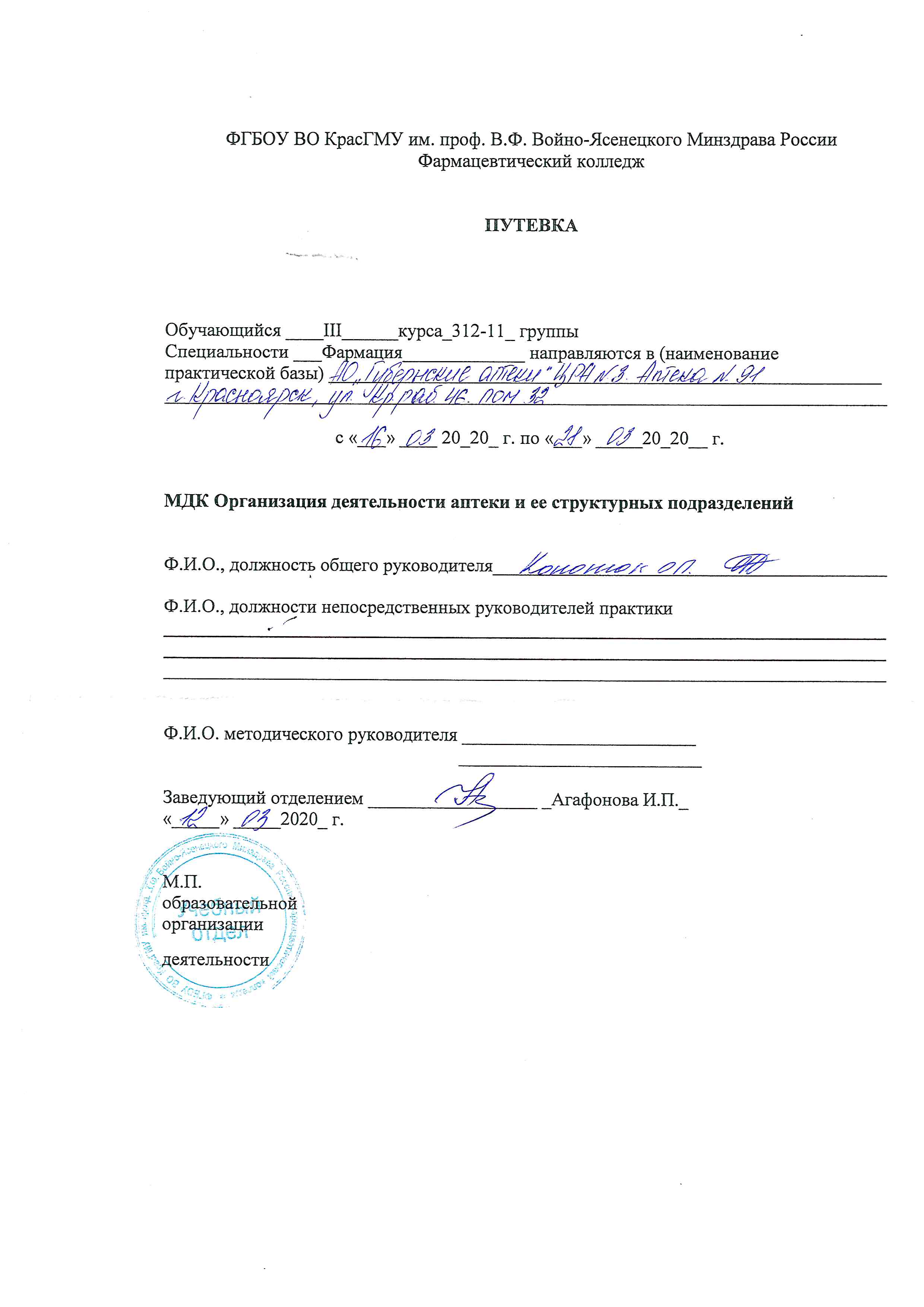 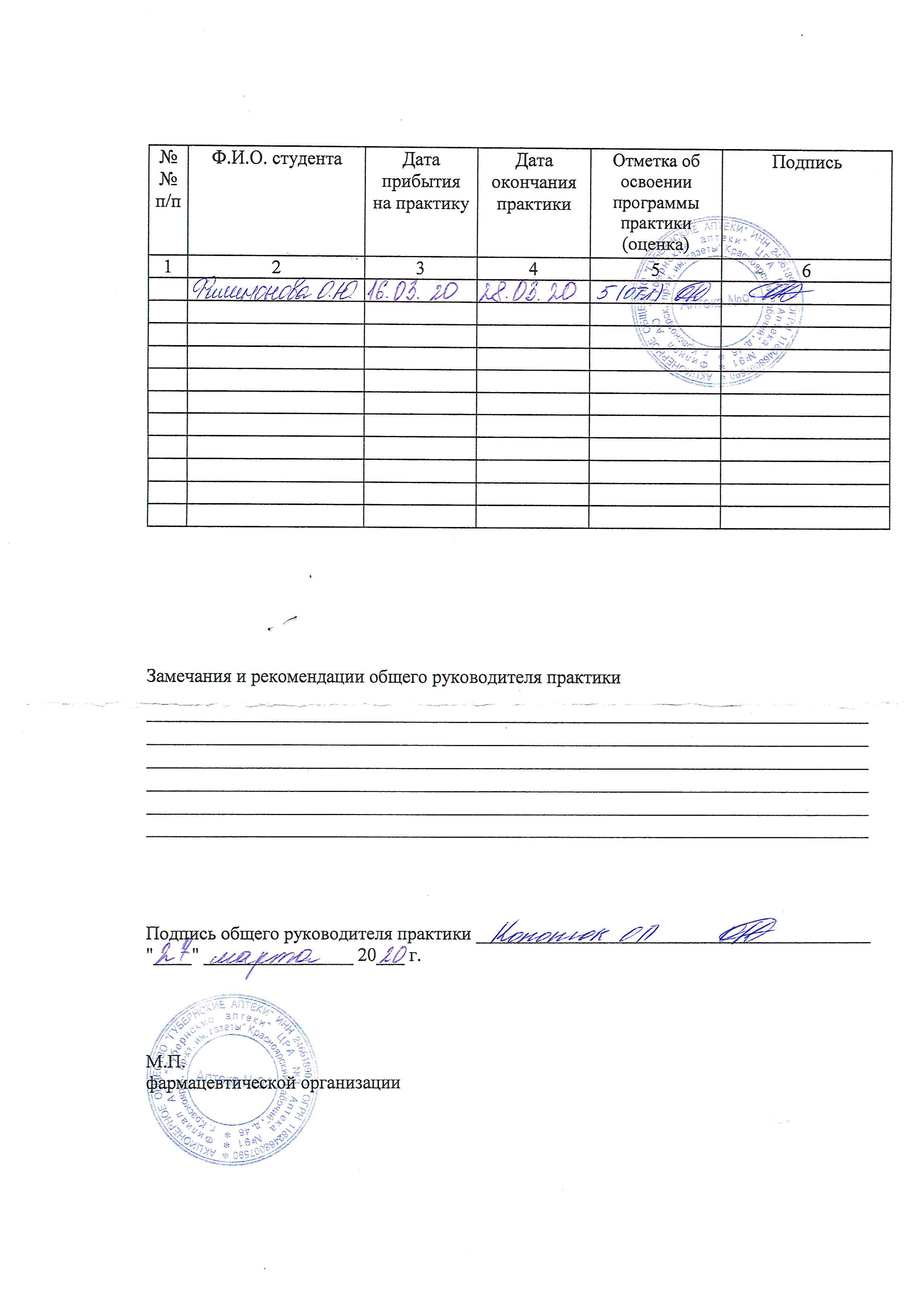 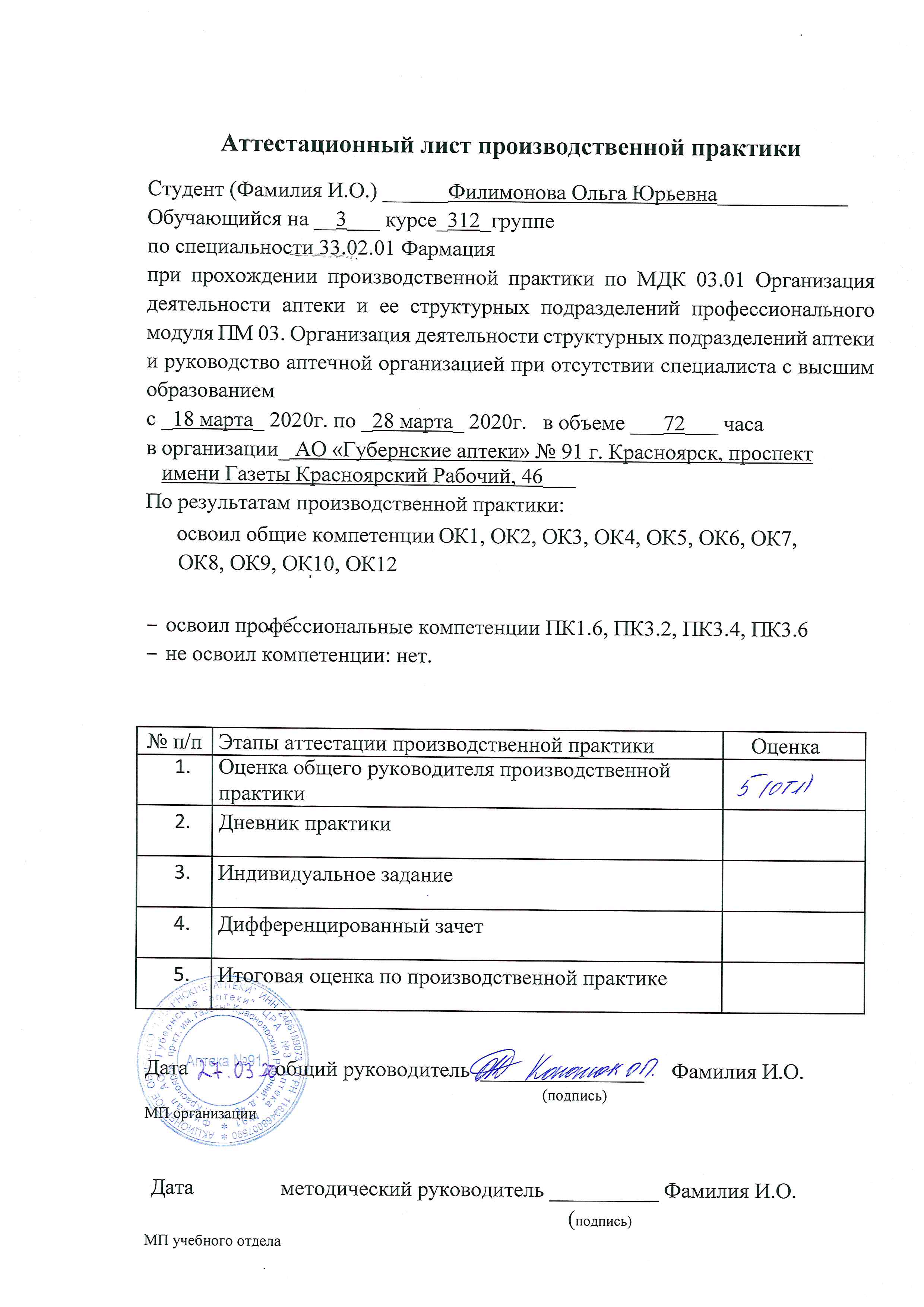 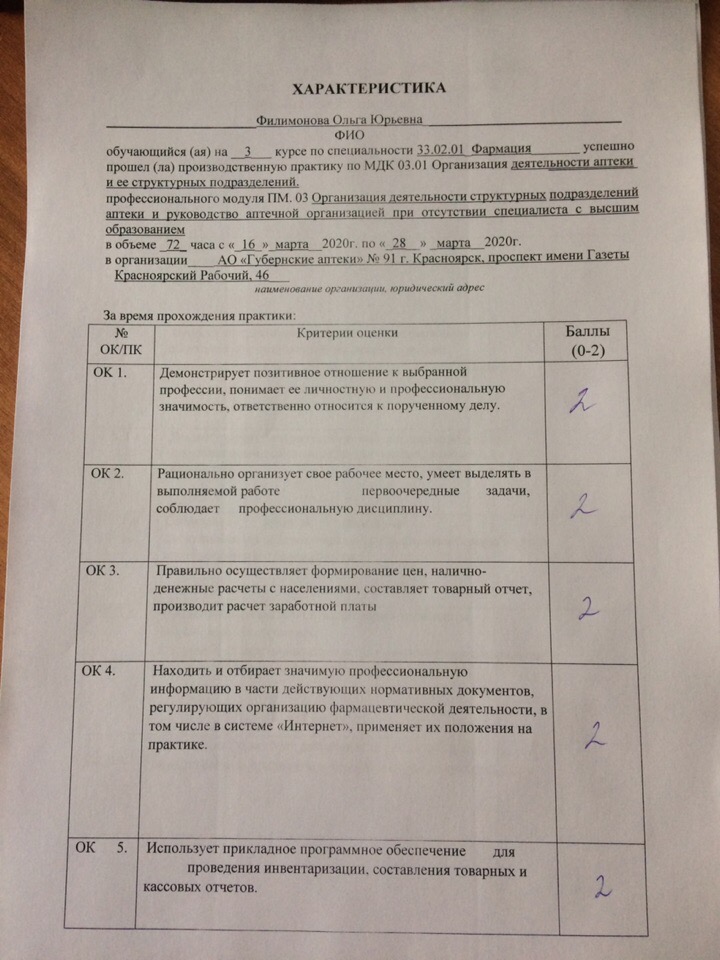 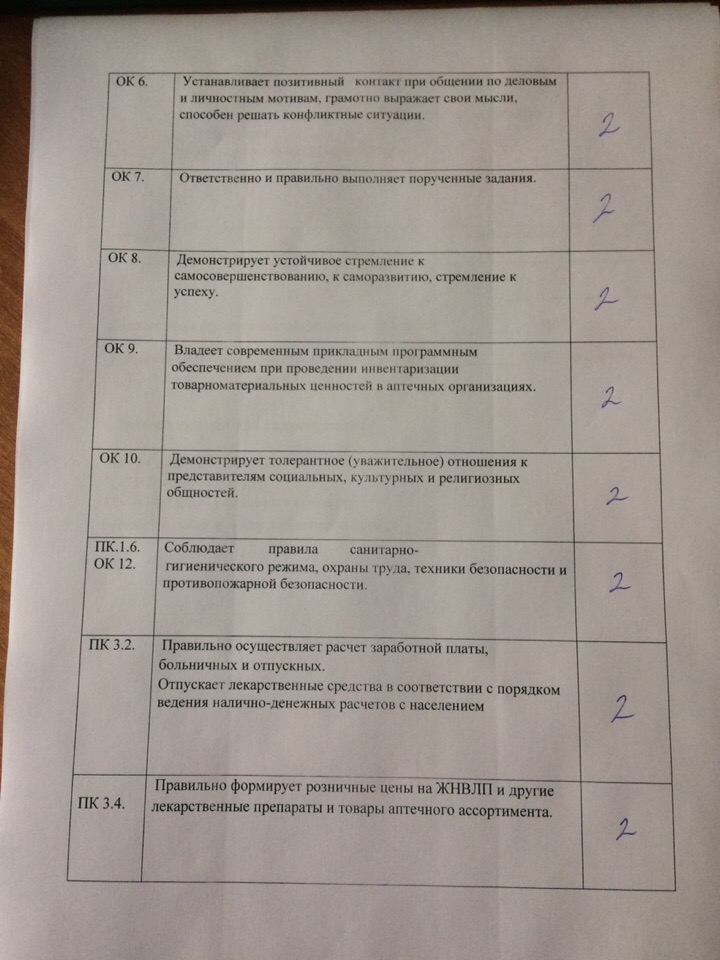 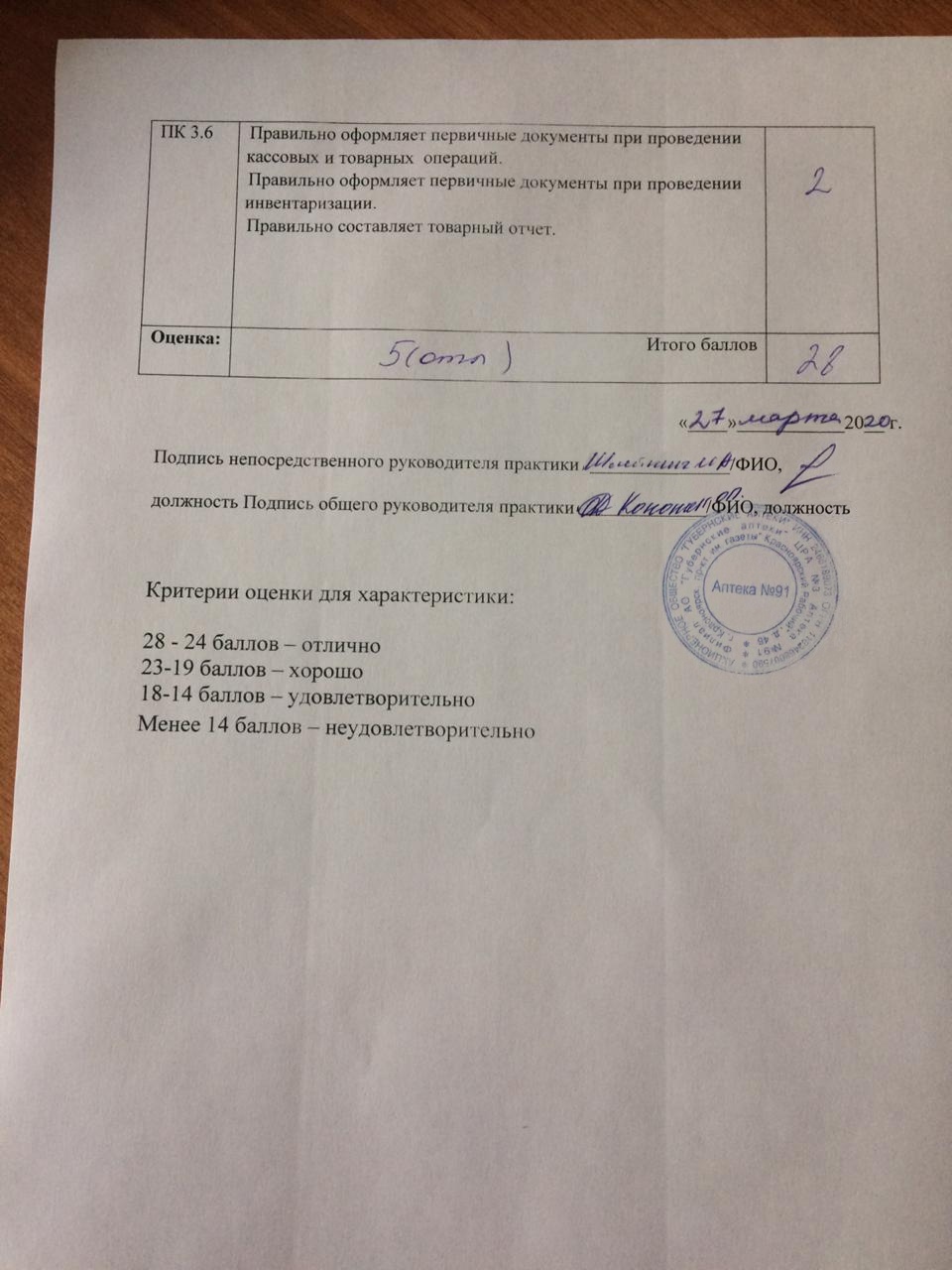 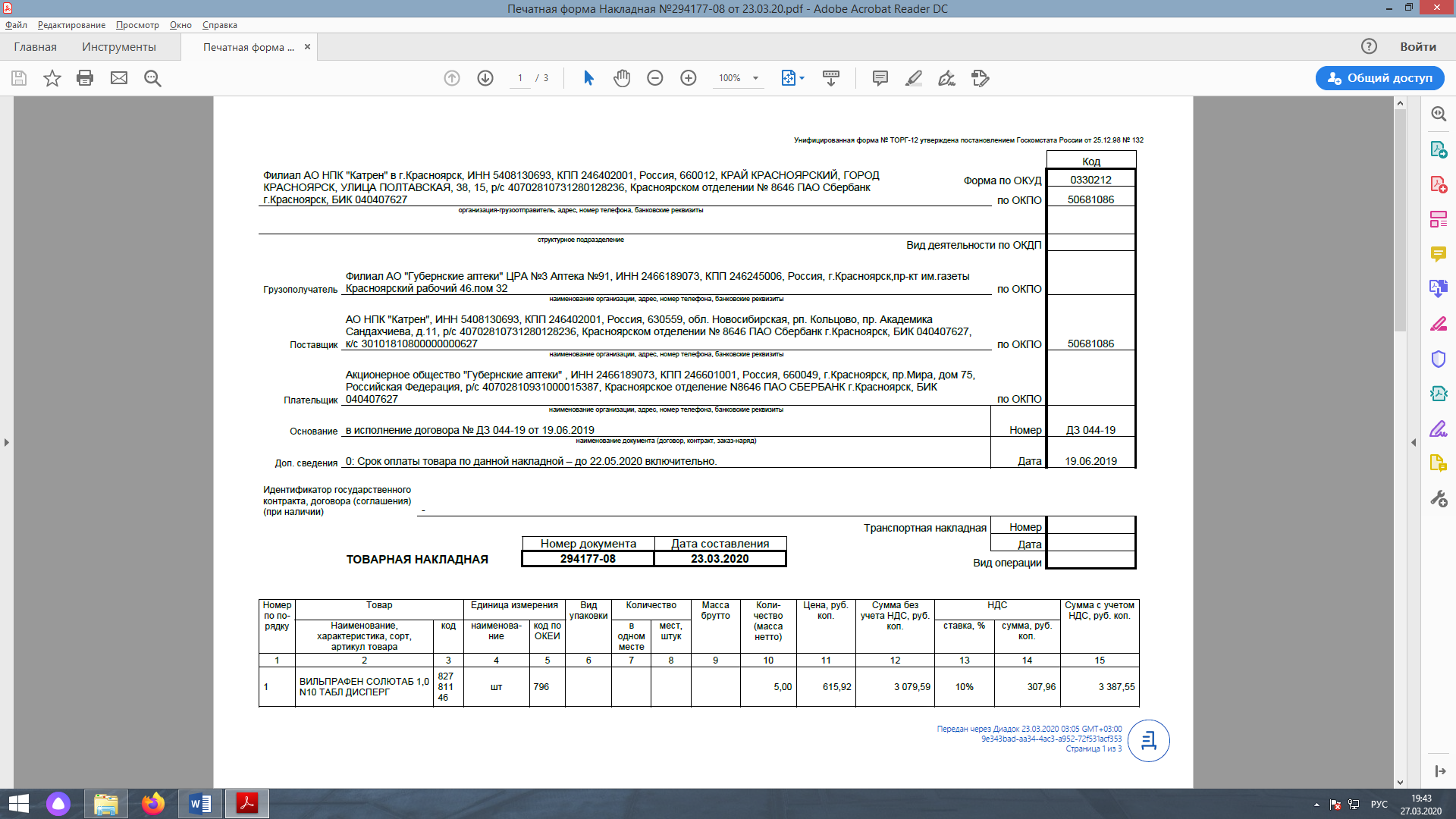 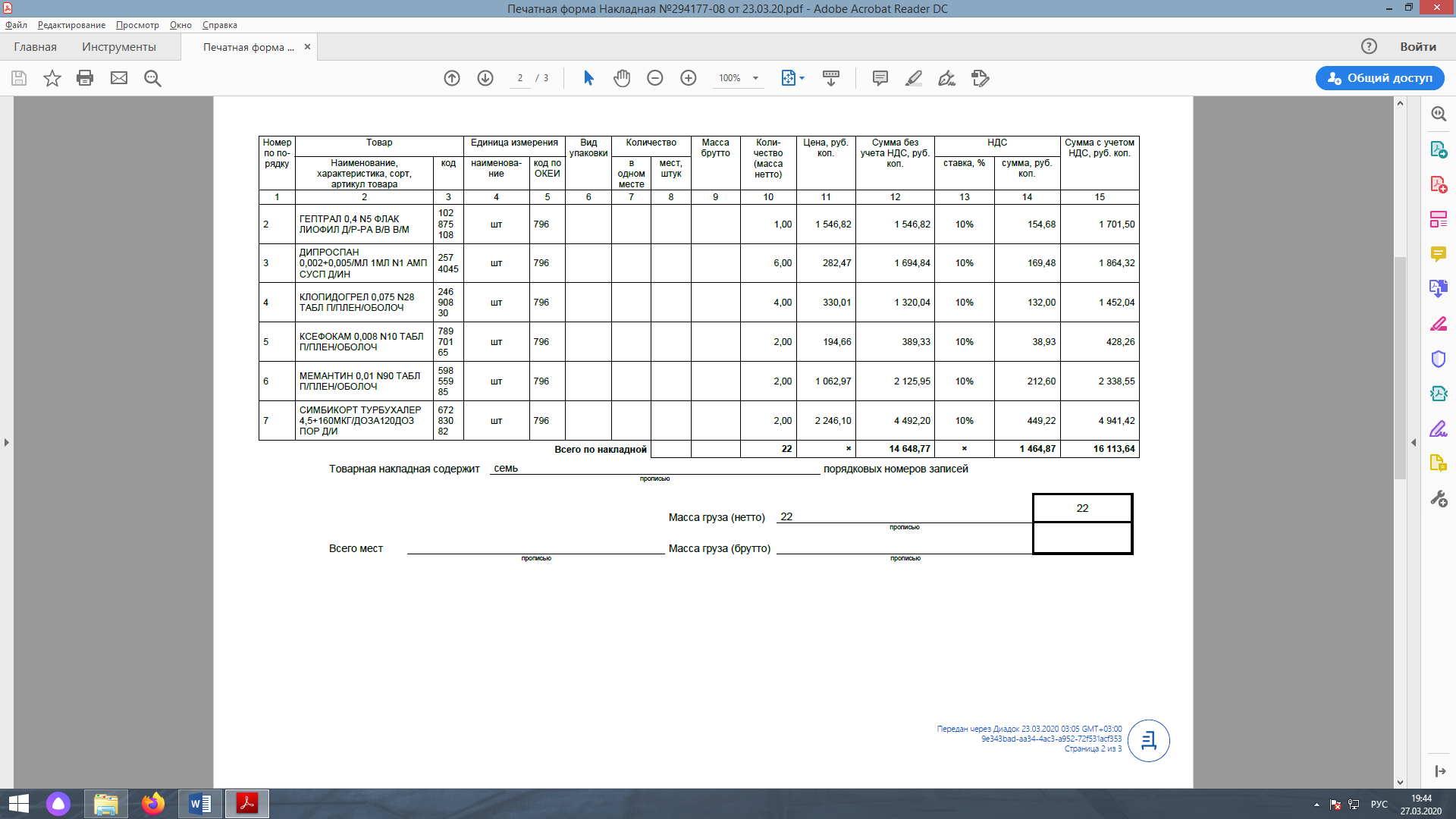 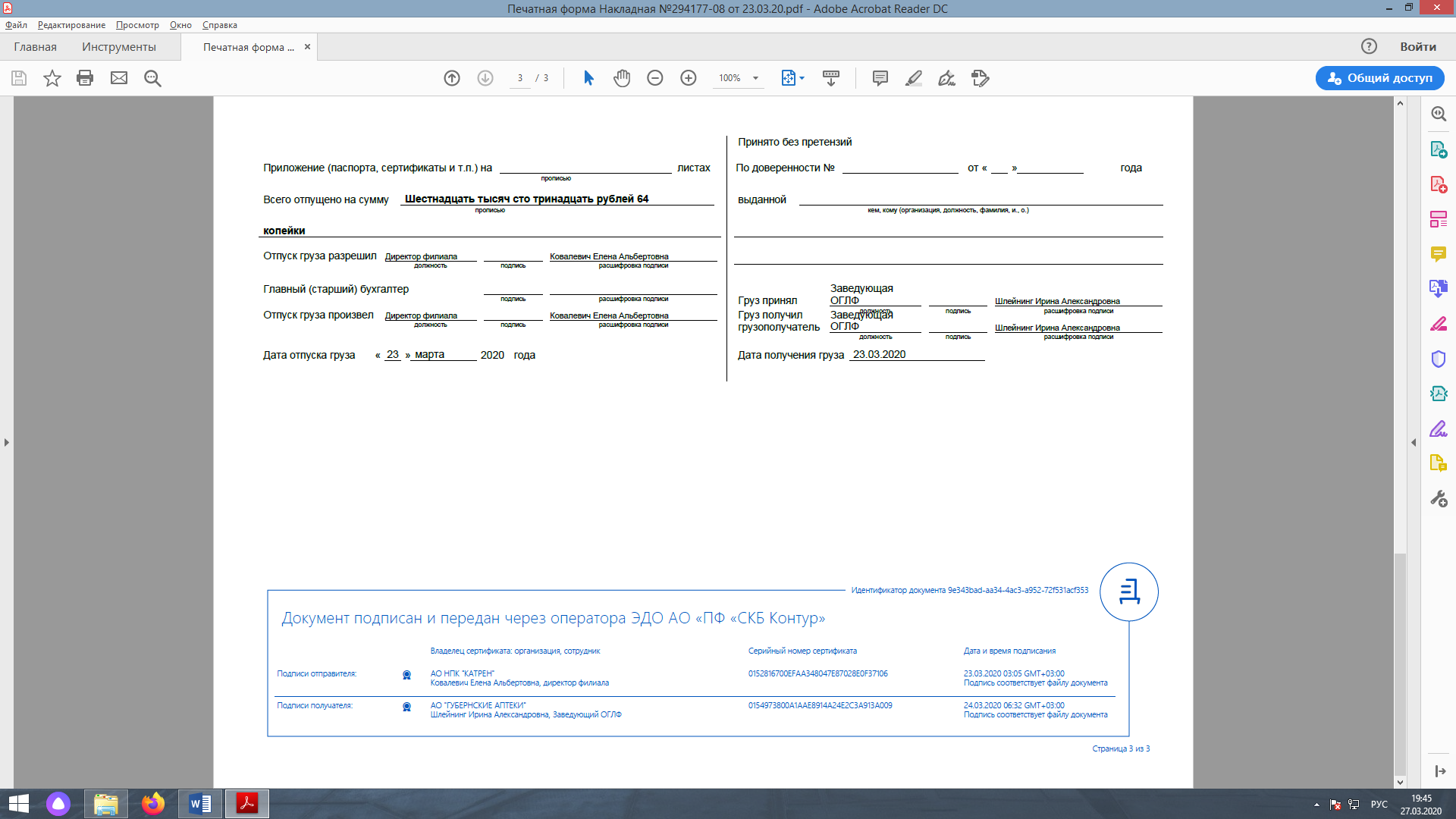 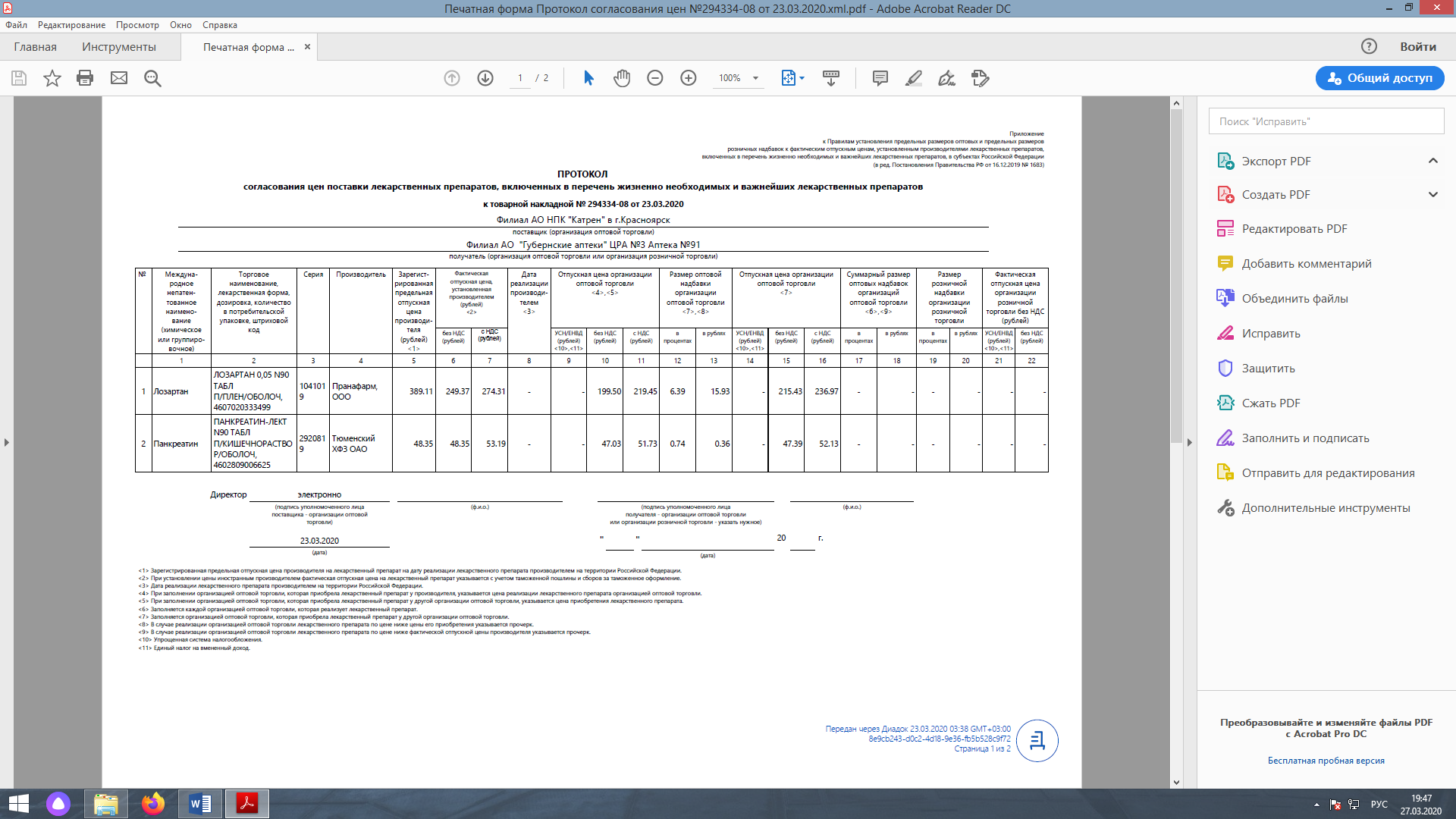 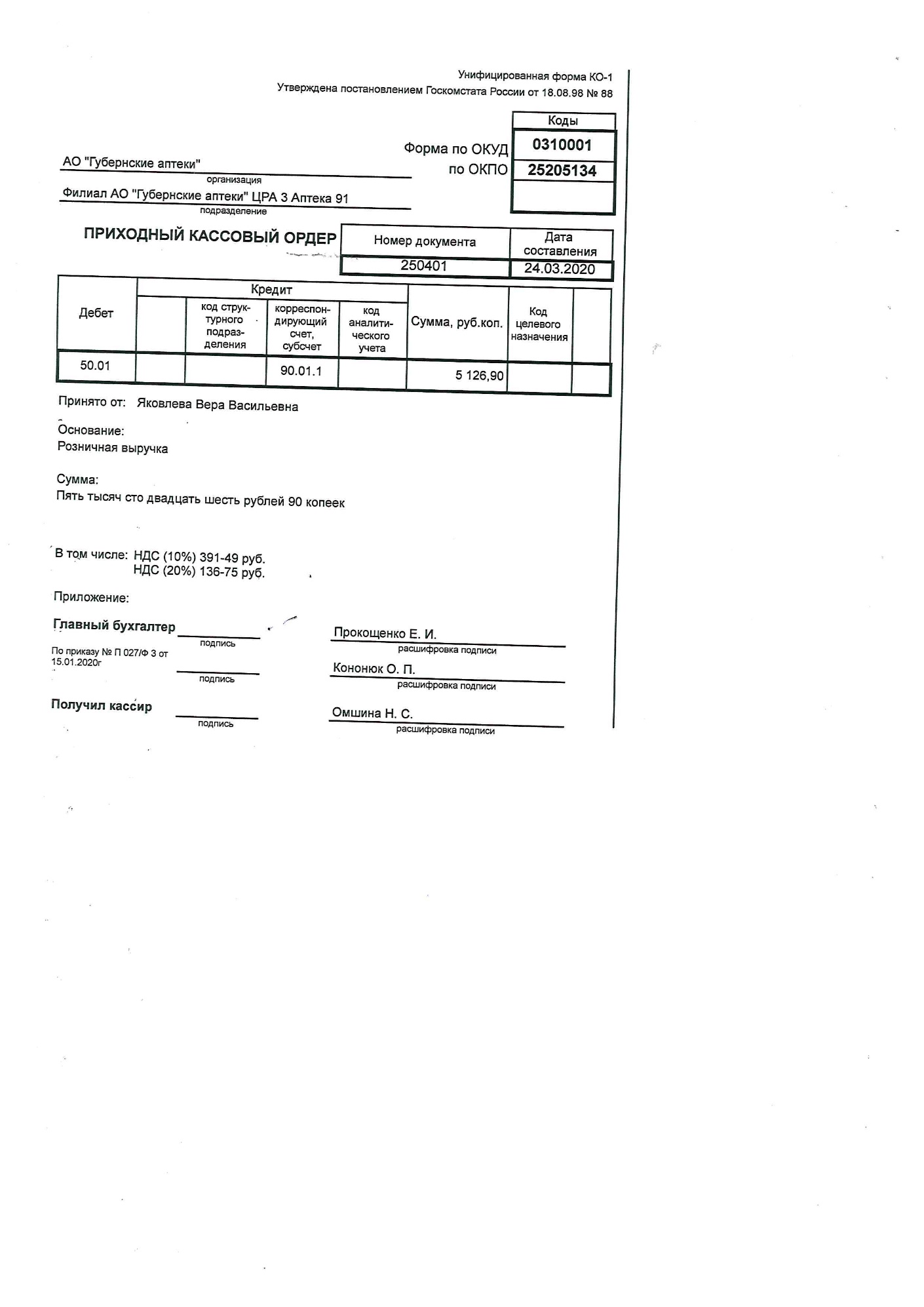 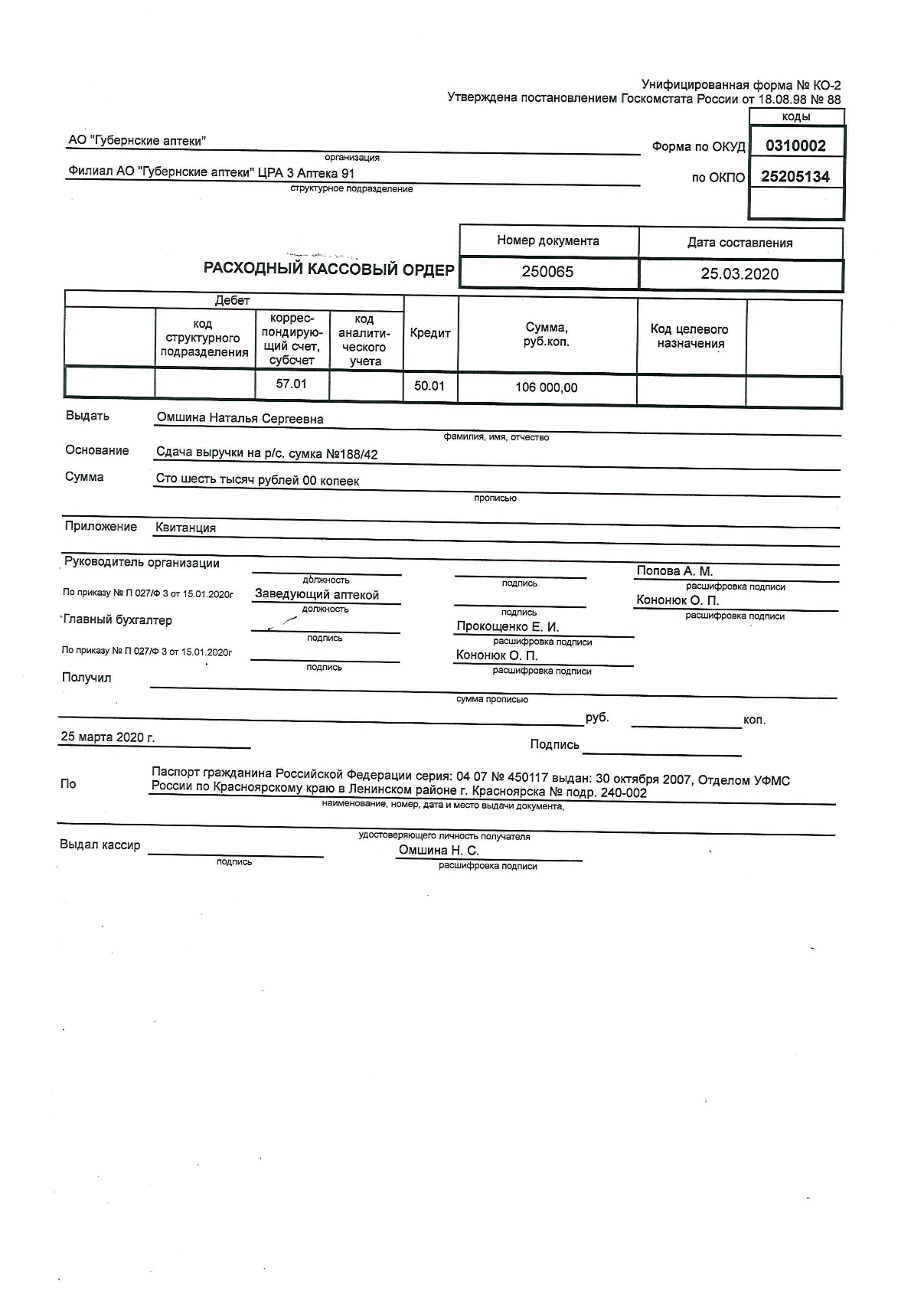 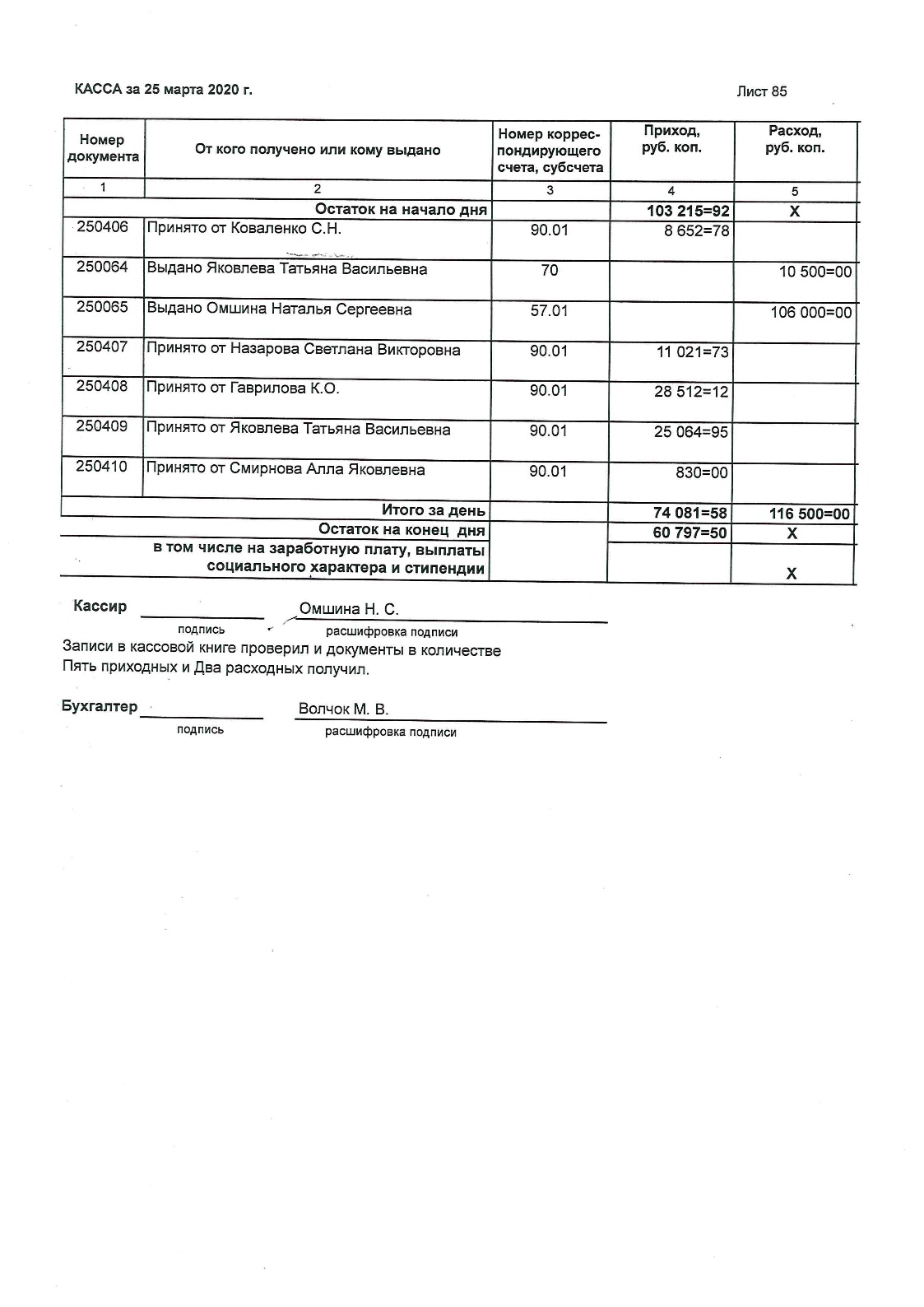 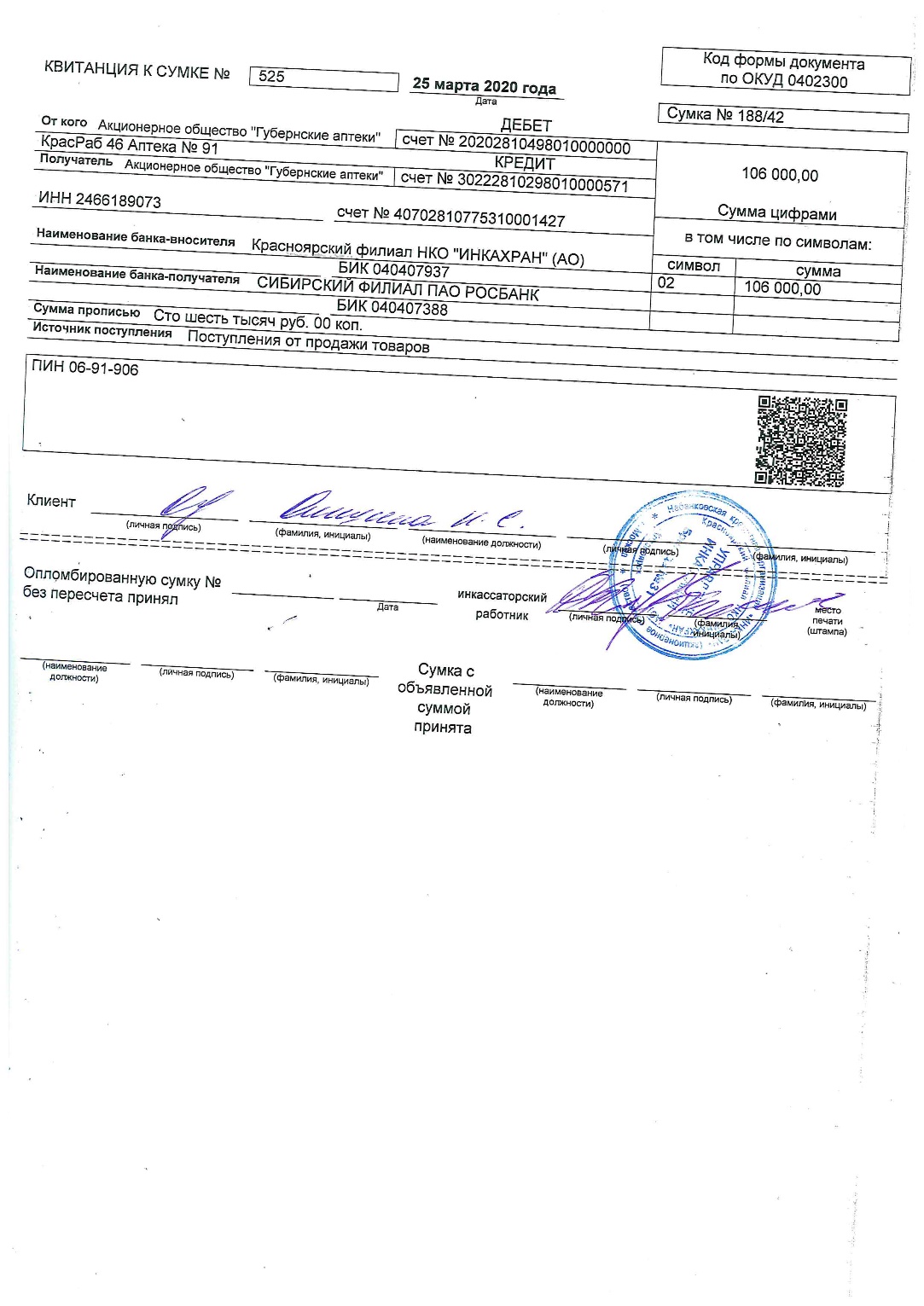 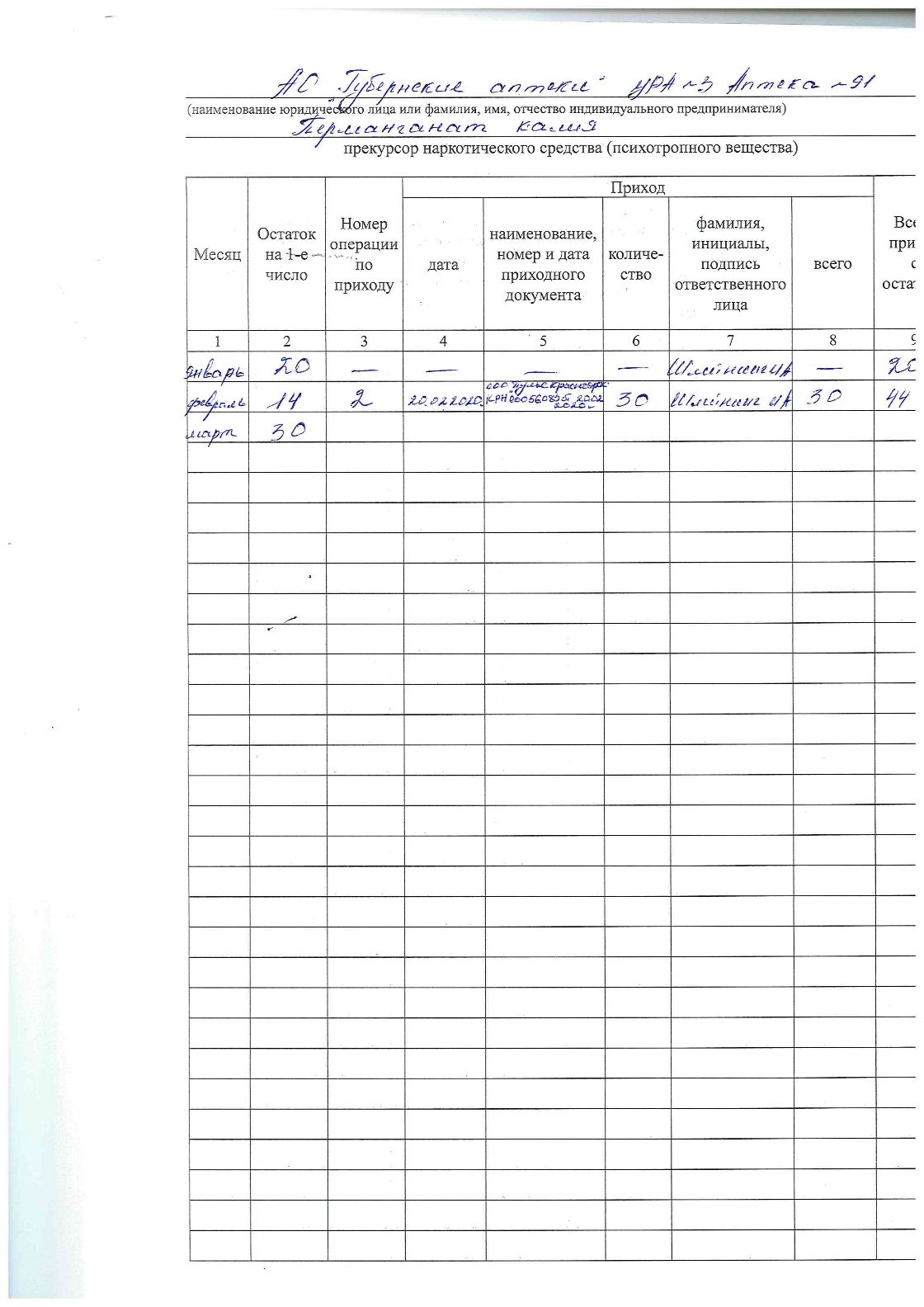 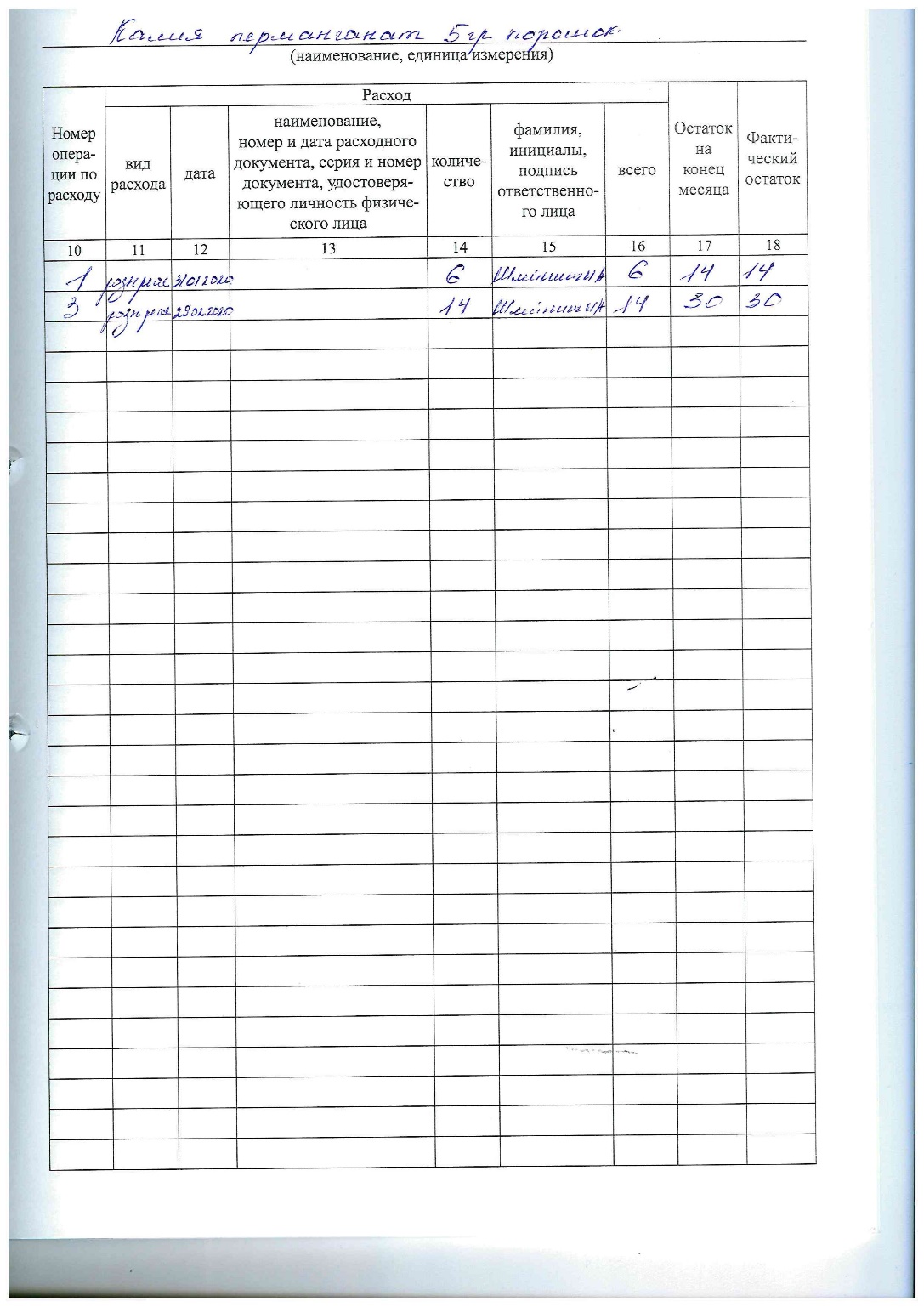 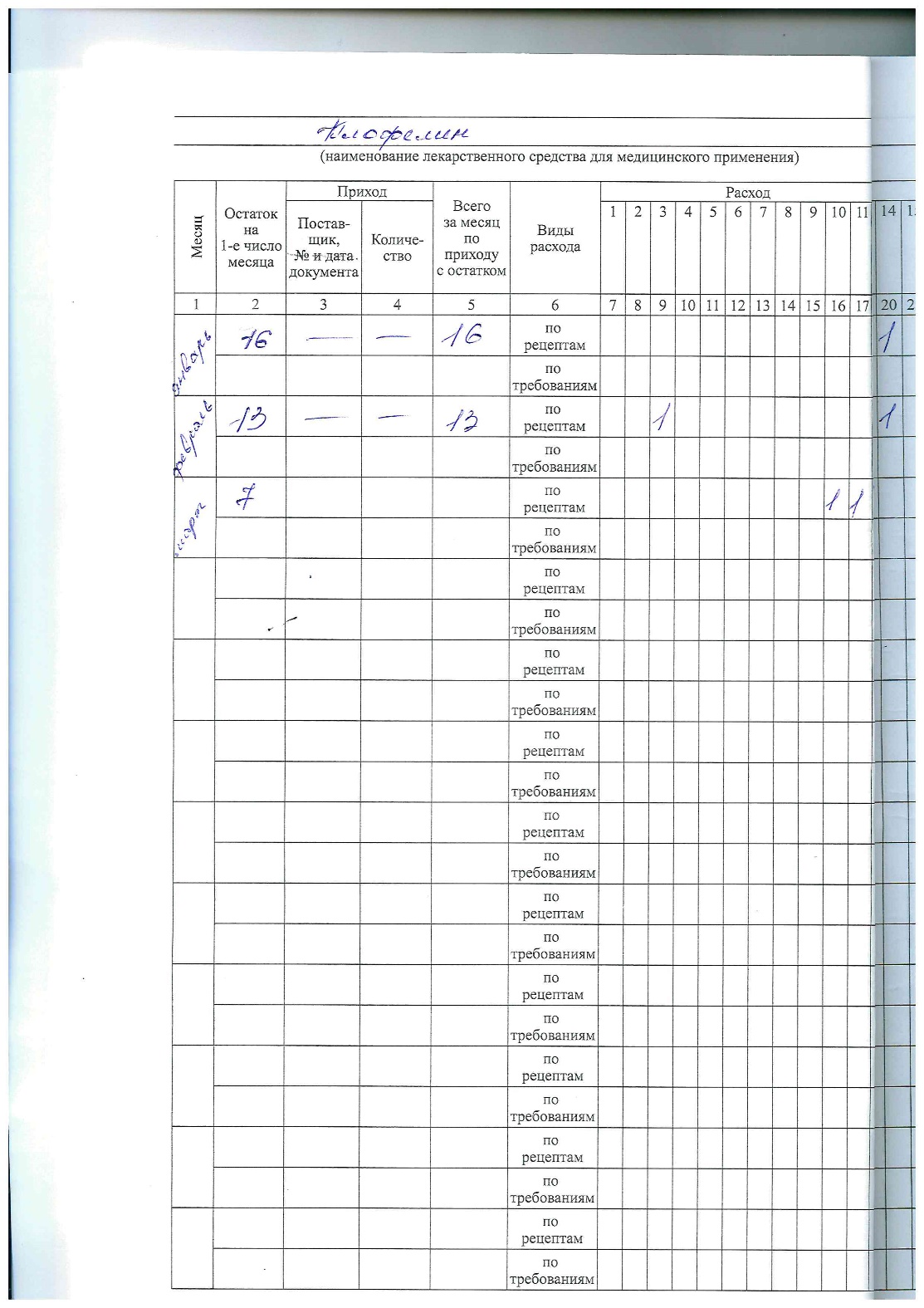 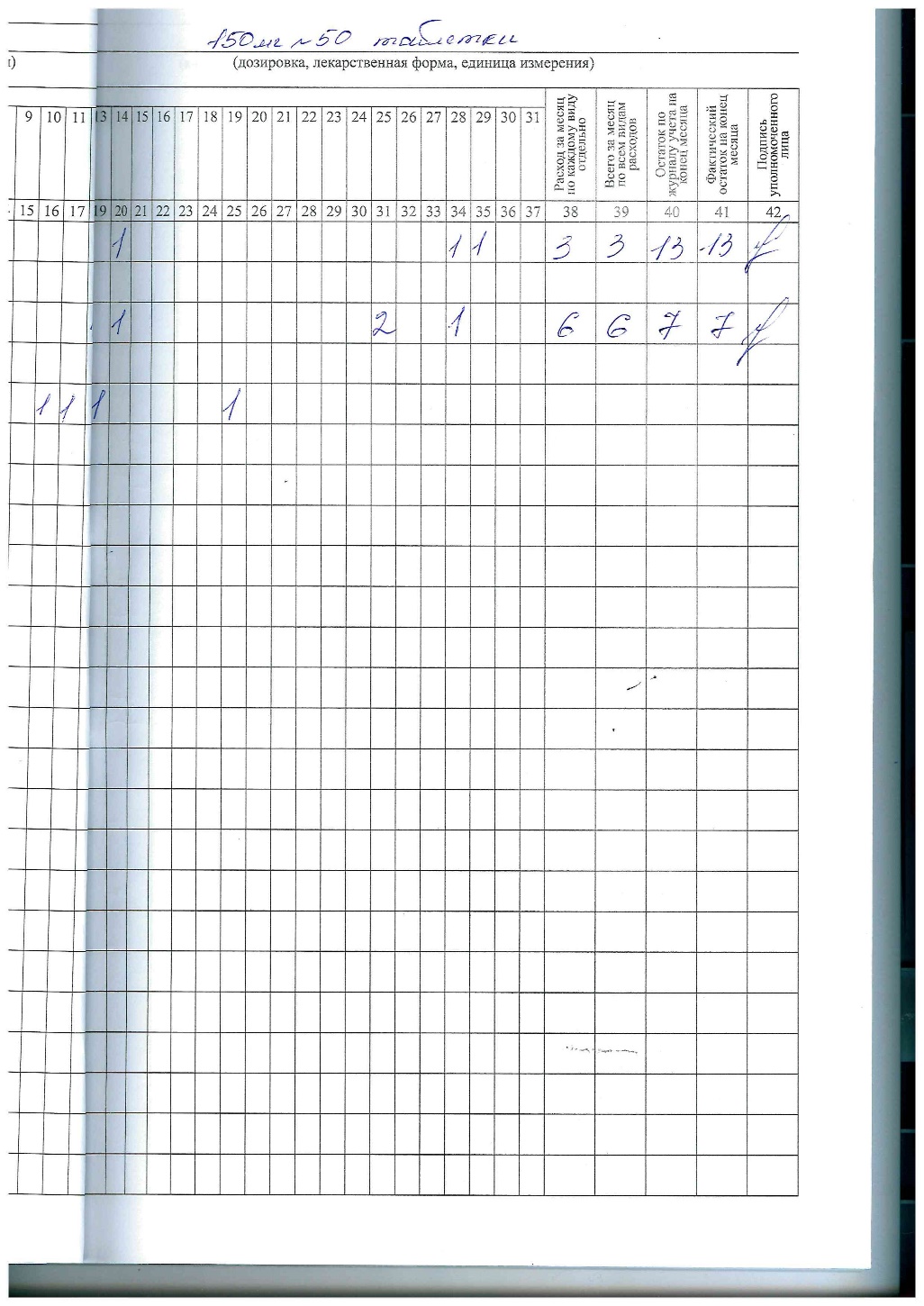 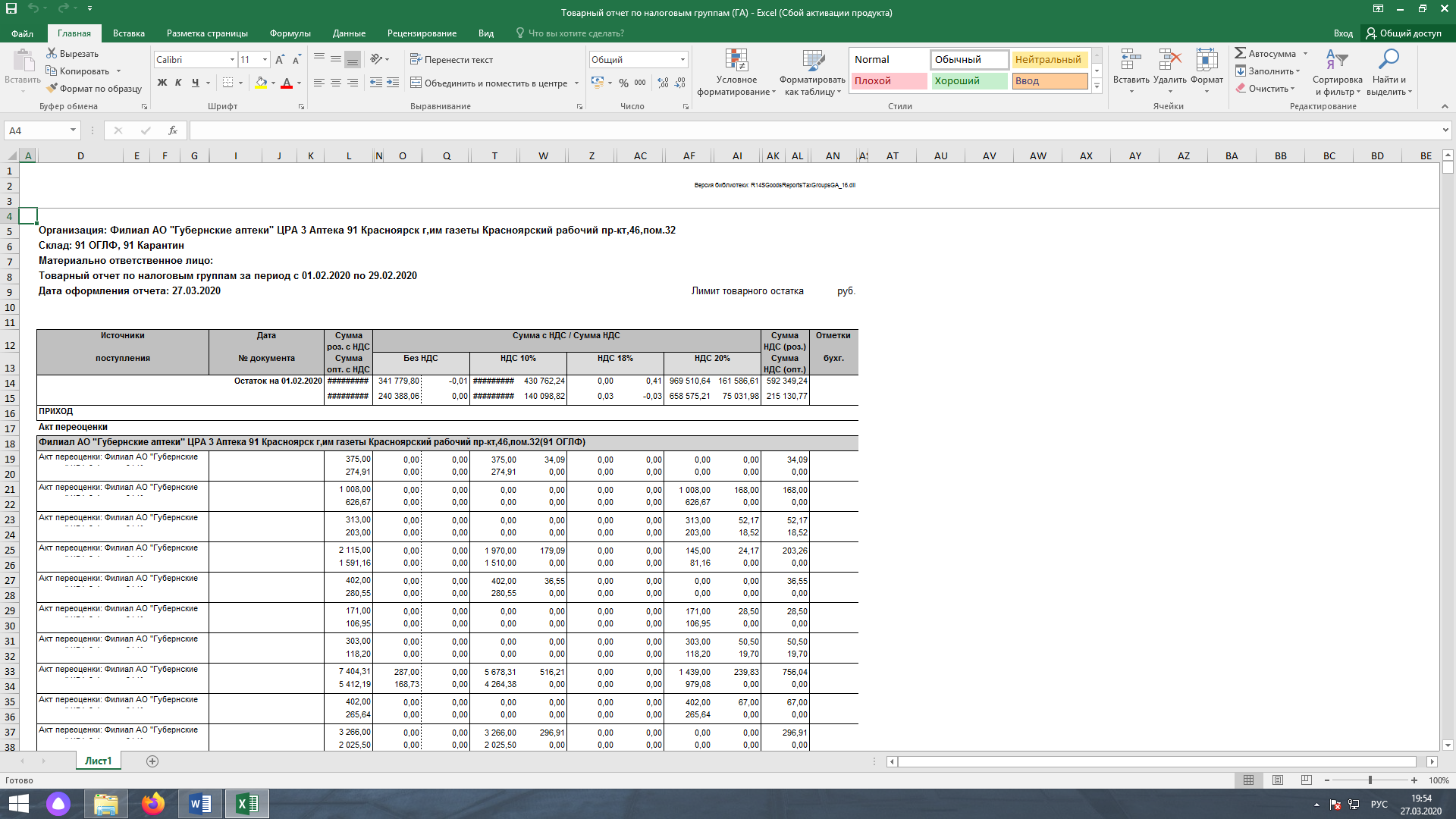 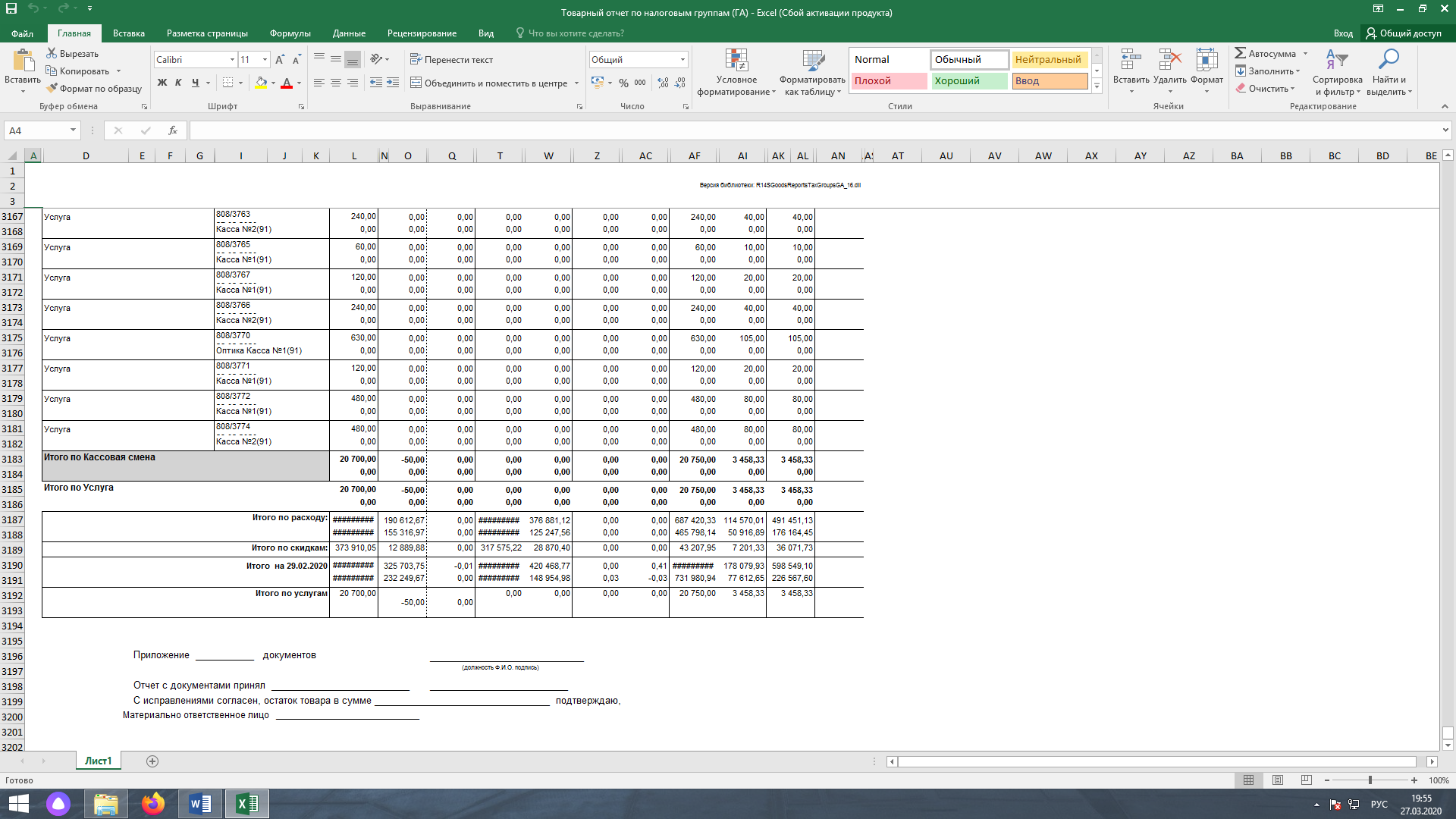 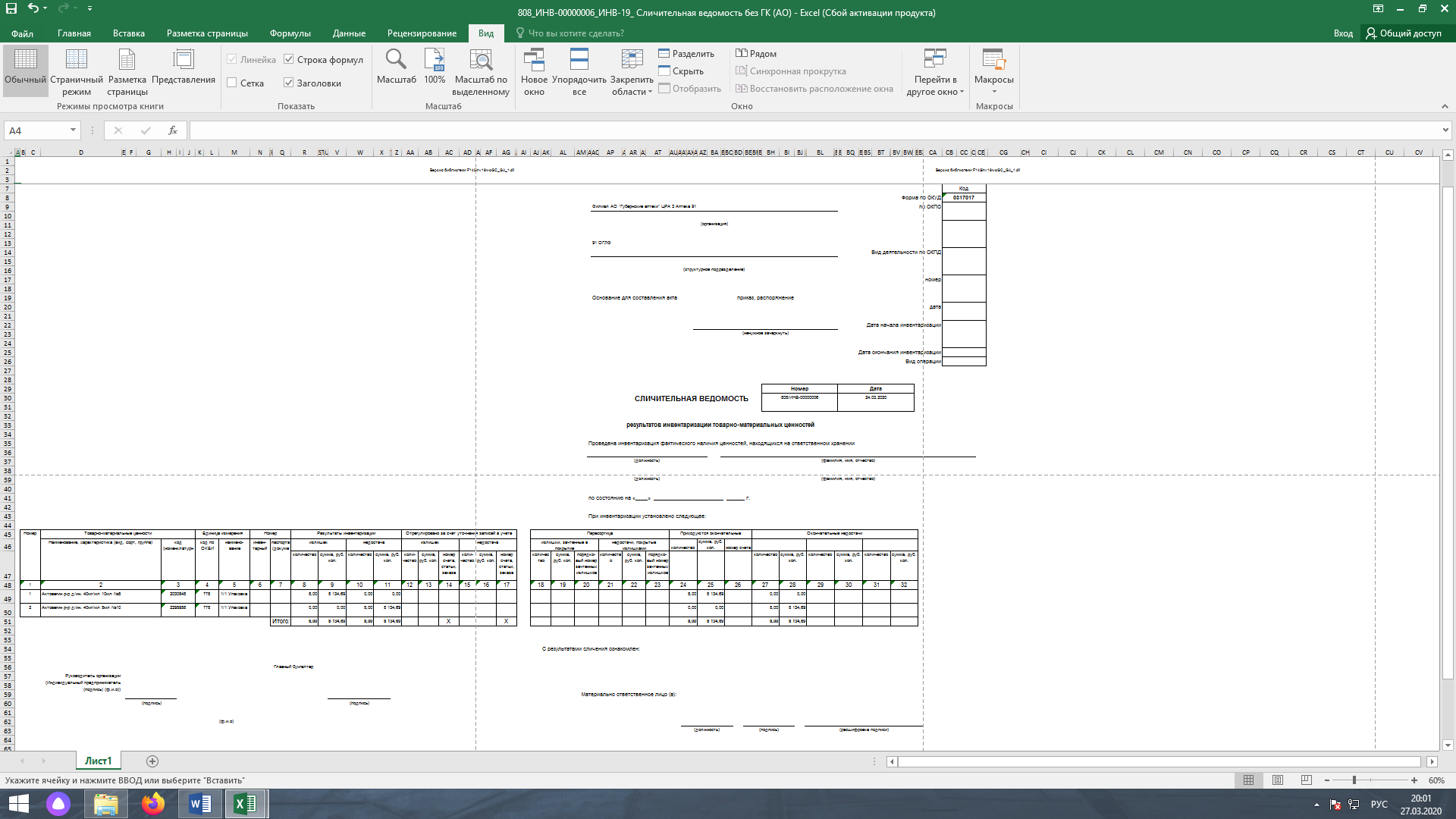 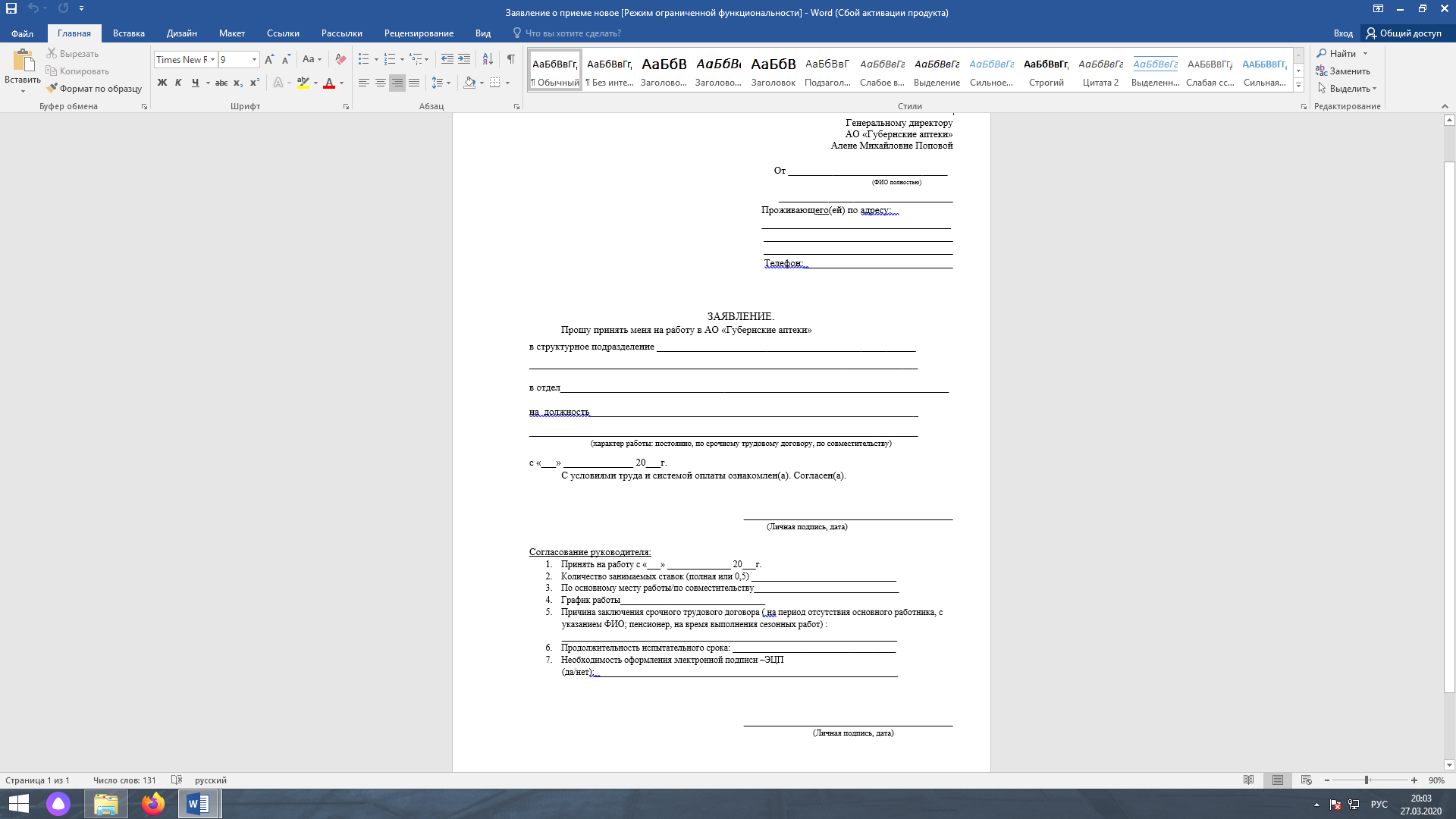 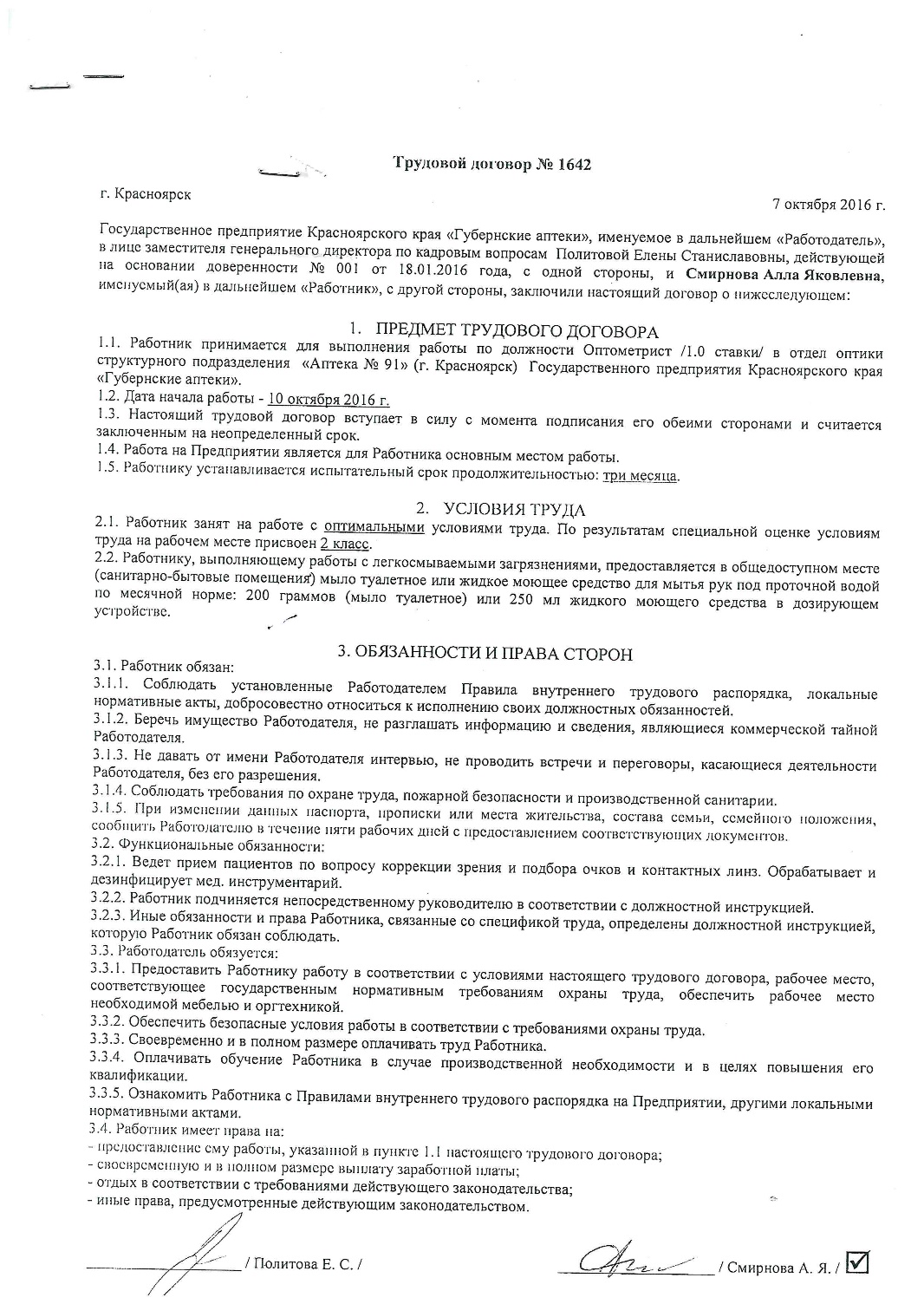 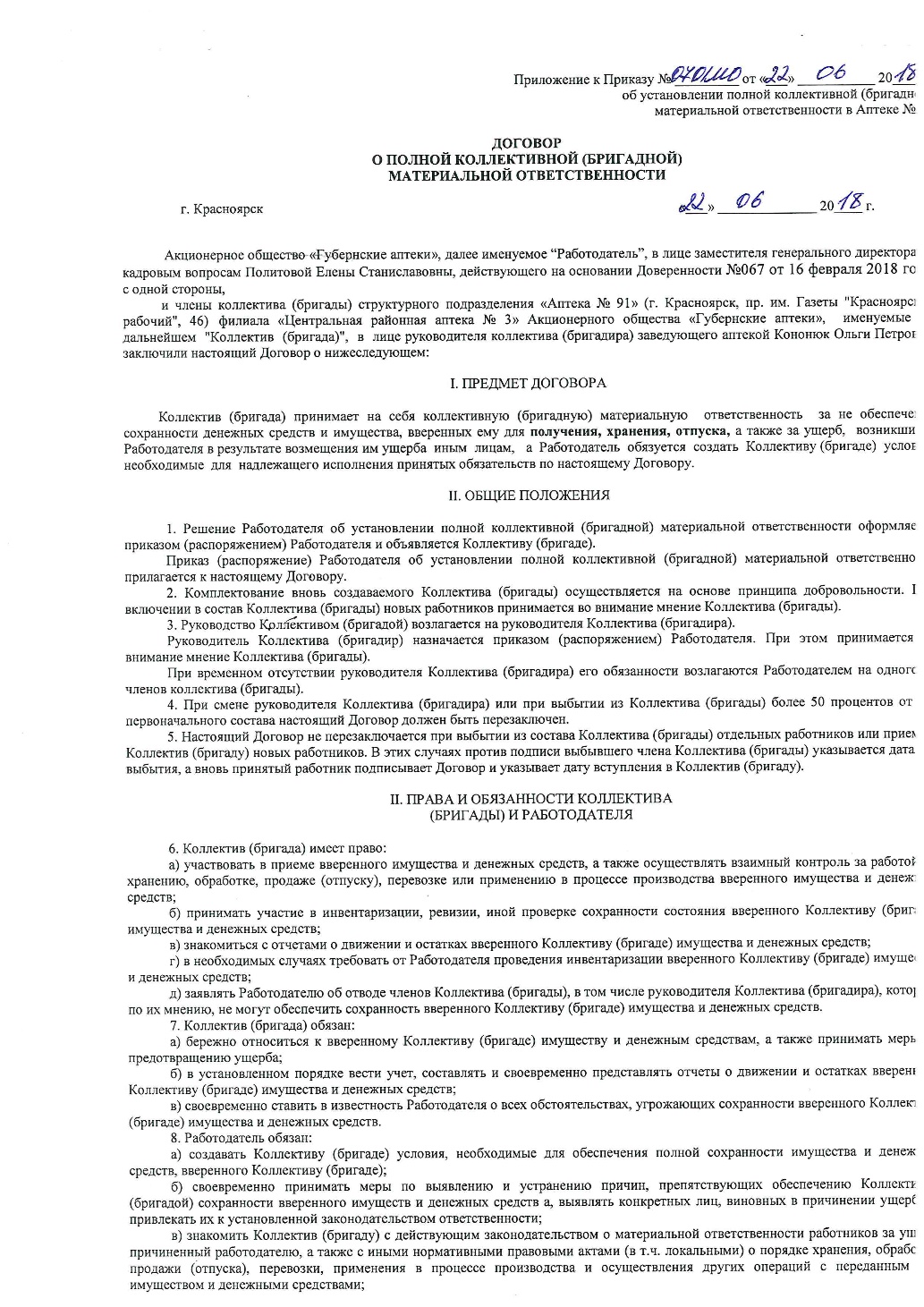 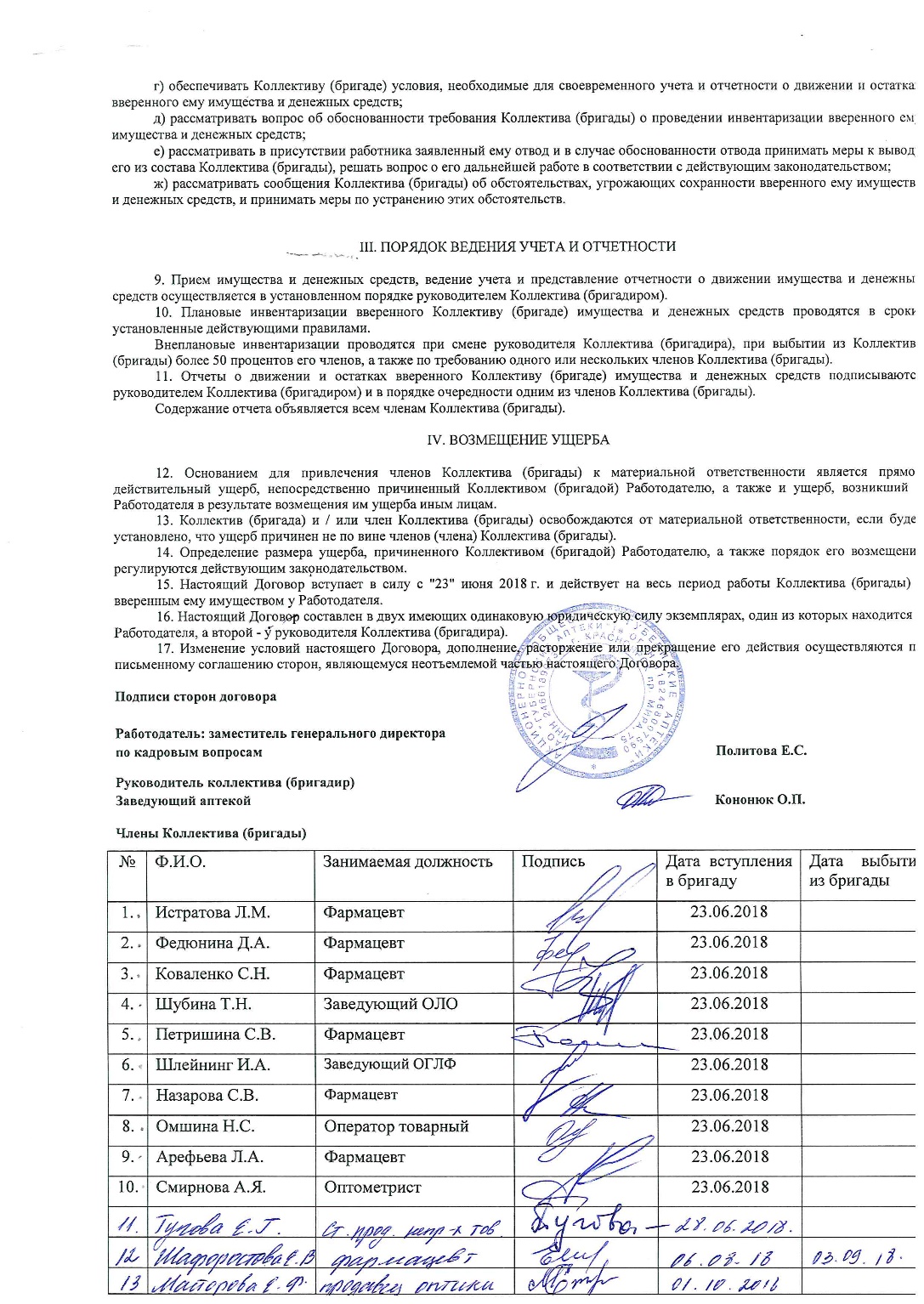 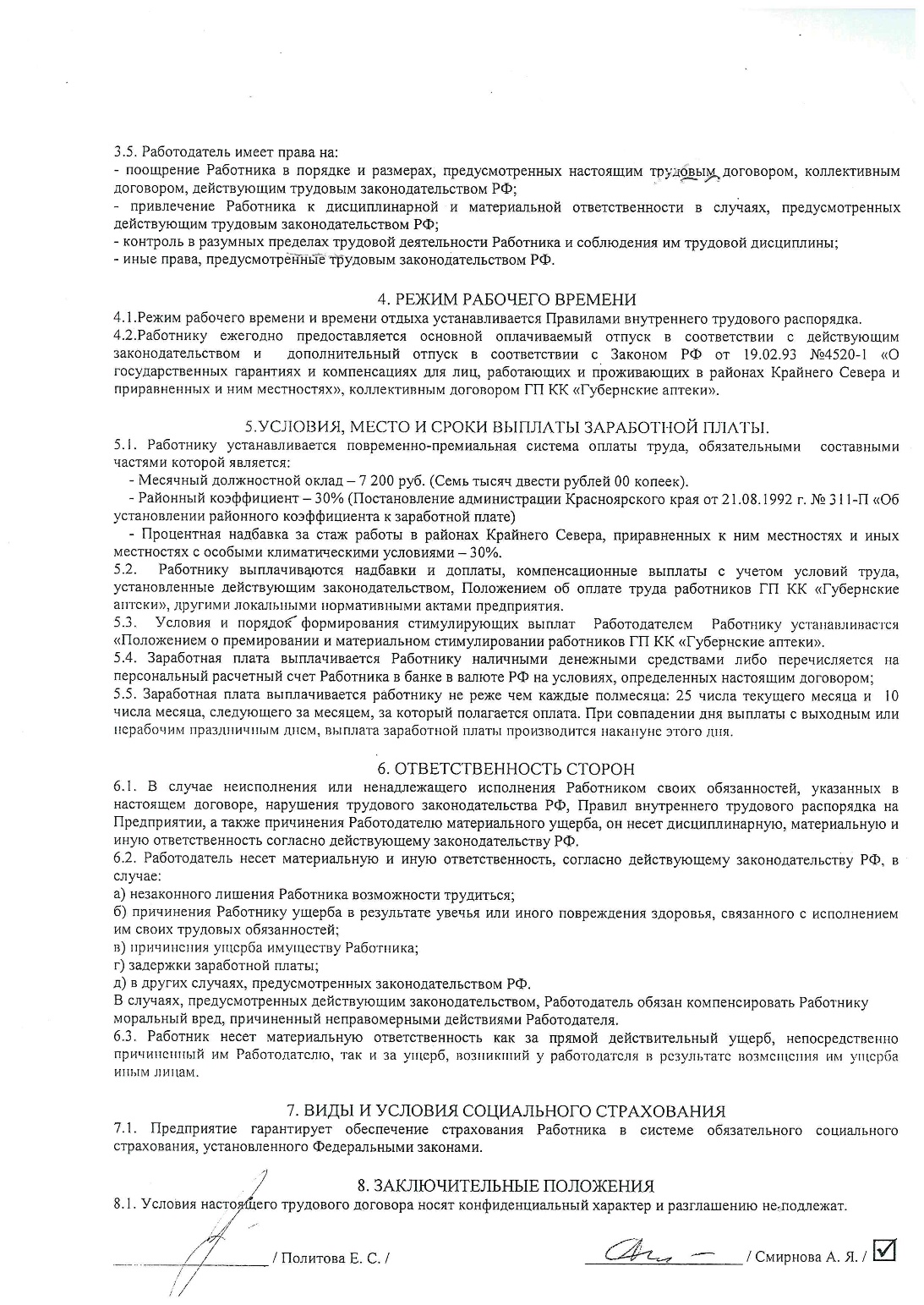 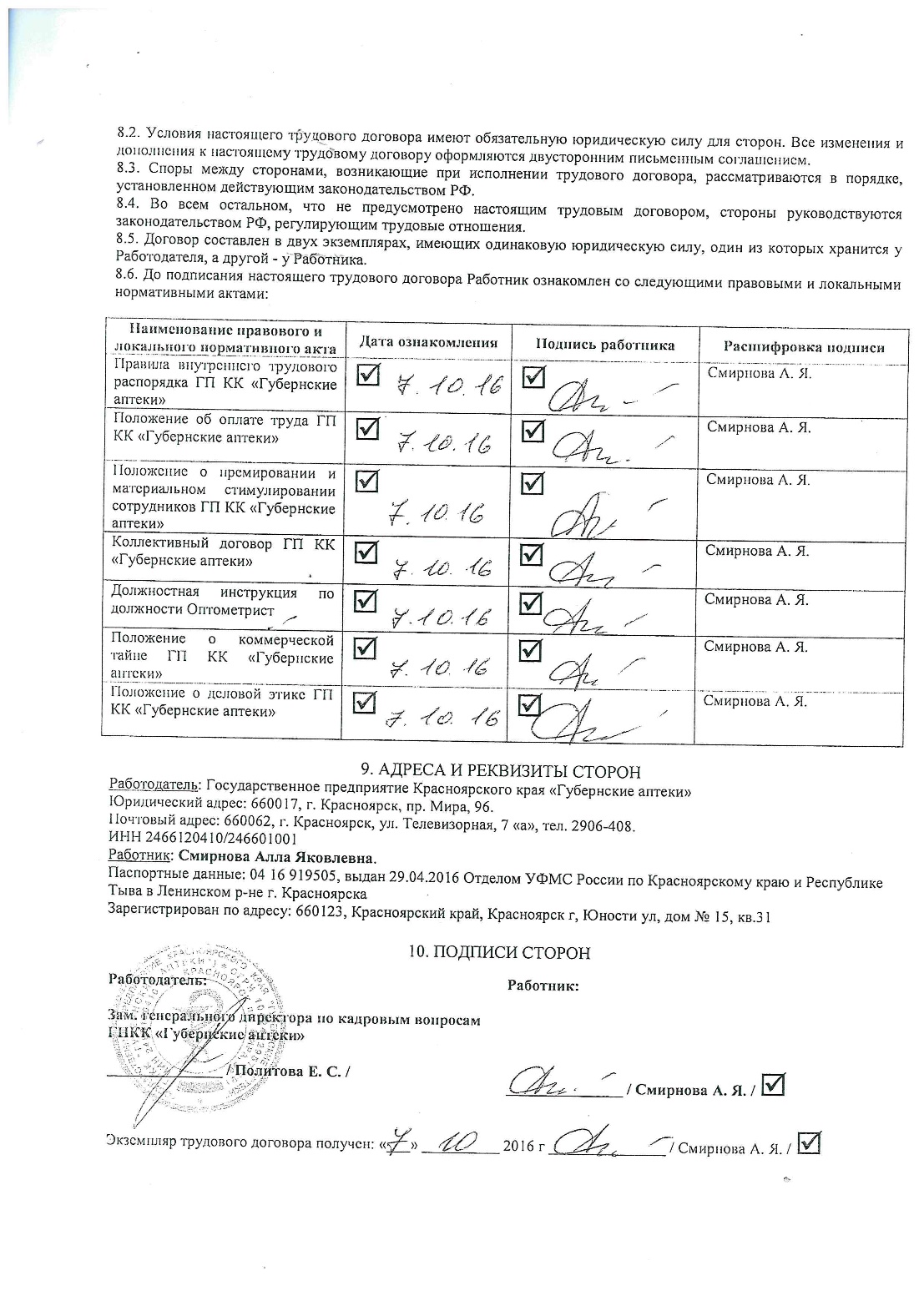 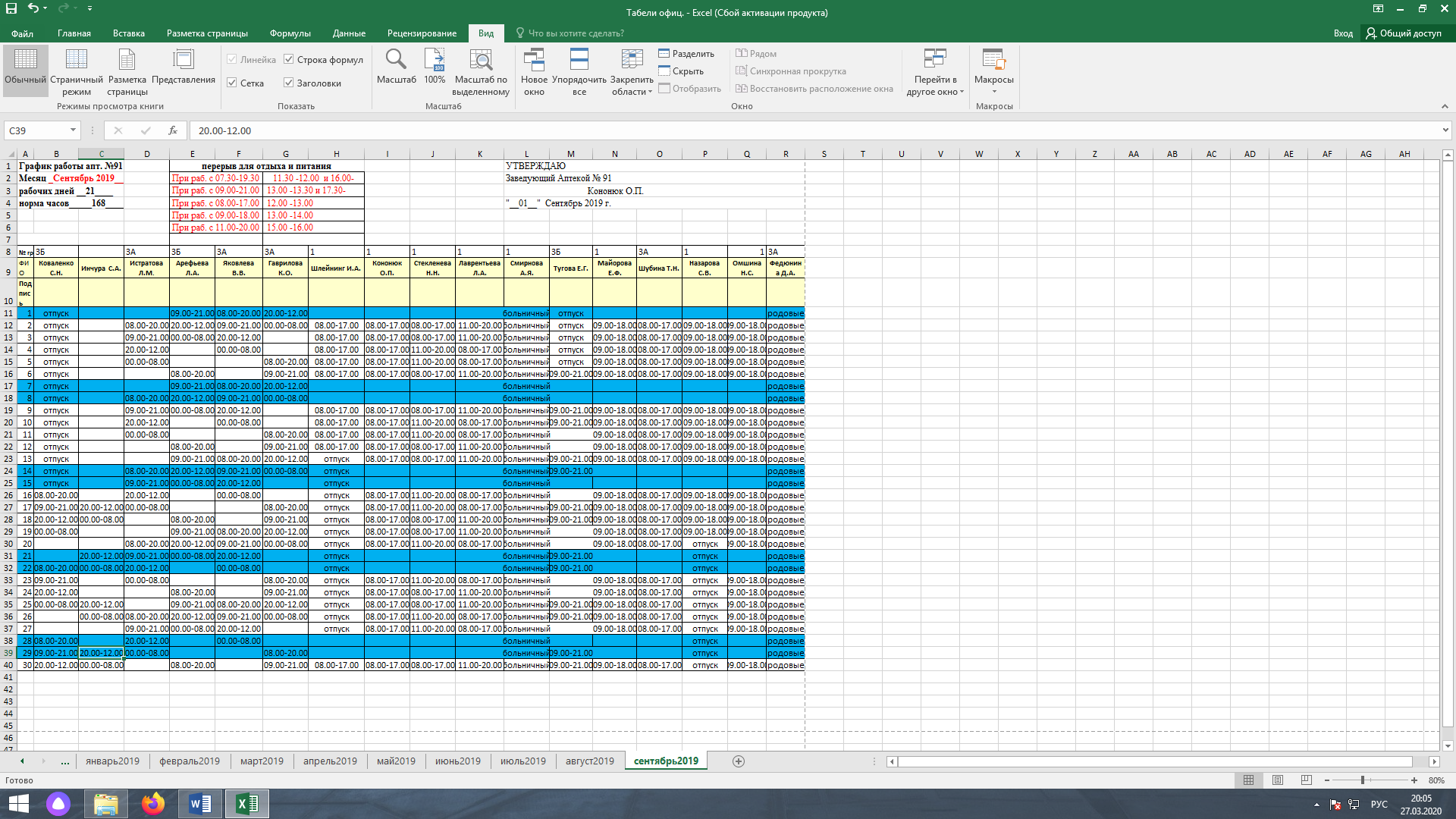 №Наименование разделов и тем практикиКоличествоКоличестводнейчасов1.Порядок ценообразования в аптечных организациях.3182.Порядок осуществления налично-денежных расчетов212с покупателями.3.Порядок составления товарного отчета.164.Ведение предметно-количественного учета.165.Порядок   проведения   инвентаризации   товарно-318материальных ценностей в аптечных организациях.6.Порядок оплаты труда в аптечных организациях.212Итого1272Виддифференцированный зачетпромежуточнойдифференцированный зачетаттестацииЖНВЛПЦена госреестраЦена госреестраЦена оптоваяЦена оптоваяЦенарозничнаярозничнаярозничнаярозничнаяЦена розничная сЦена розничная сЦена розничная с(20без НДСбез НДСНДСНДСНДСнаименований)Бензилбензоат 20% - 50,09,8511,6214,6816,1416,14Метронидазола таб 0,25 №104,204,946,246,876,87Миралекс 0,25 №30445,72510,33621,75621,75683,93683,93683,93Мирцера 0,5 мкг 0,3 мл4968,075514,566309,456309,456940,396940,396940,39Моксонитекс 0,4 мг №14280,05320,65390,66390,66429,72429,72429,72Моно Мак0,04 №30127,12145,55177,33177,33195,07195,07195,07Натрия хлорид Браун 0,9% 500мл18,4321,7127,4227,4230,1630,1630,1630,16Невирапин 0,2 №601207,351340,161533,331533,331686,671686,671686,671686,67Нимопин 50 мл589,59654,41748,74748,74823,62823,62823,62823,62НовоФормин 0,85 №60227,27260,22317,04317,04348,75348,75348,75348,75Ноотропин 1,2 №20197,79226,42275,86275,86303,45303,45303,45303,45Норвакс 10 мг № 14378,55433,63528,31528,31581,15581,15581,15581,15Перинпресс 4 мг №30248,63284,66346,81346,81381,49381,49381,49381,49Пилокарпин-Ферейн 1% - 5 мл15,0817,7822,4522,4524,7024,7024,7024,70Пиразинамид 0,5 №10085,6898,09119,51119,51131,46131,46131,46131,46Оксалиплатин 50 мл6186,246866,737856,527856,528642,188642,188642,188642,18Эутирокс 75 мкг №10090,67103,81126,47126,47126,47139,12Эуфиллин 2,4% - 1 мл №1045,0053,0867,0267,0267,0273,72Эуфиллин 0,15 №304,815,667,157,157,157,87Эфлоран 0,4 №1047,7056,2971,0771,0771,0778,18Не    ЖНВЛП(20Цена оптоваяЦенарозничнаярозничнаярозничнаярозничнаябезЦена розничная с НДСЦена розничная с НДСЦена розничная с НДСЦена розничная с НДСЦена розничная с НДСнаименований)НДСАквалор форте мини50млАквалор форте мини50мл220,49220,49Амбробене 0,015/5мл100мл сиропАмбробене 0,015/5мл100мл сироп96,3896,38120,48120,48120,48120,48120,48120,48132,52132,52132,52132,52132,52Амоксициллин сандоз1,0 n12 таблП/плен/оболочАмоксициллин сандоз1,0 n12 таблП/плен/оболоч131,15131,15163,94163,94163,94163,94163,94163,94180,33   180,33   180,33   180,33   180,33   Антигриппин-анви n20КапсАнтигриппин-анви n20Капс104,63143,87   143,87   143,87   143,87   143,87   Боботик 30мл флакКаплиБоботик 30мл флакКапли219,80274,75274,75274,75274,75274,75274,75302,23   302,23   302,23   302,23   302,23   Быструмгель 2,5% 30,0ГельБыструмгель 2,5% 30,0Гель173,76217,20217,20217,20217,20217,20217,20Виагра 0,1 n1 таблП/плен/оболочВиагра 0,1 n1 таблП/плен/оболоч742,48928,10928,10928,10928,10928,10928,101 020,91   1 020,91   1 020,91   1 020,91   1 020,91   Гепатромбин г 20,0 мазьГепатромбин г 20,0 мазь177,75222,19222,19222,19222,19222,19222,19244,41   244,41   244,41   244,41   244,41   Гербион сиропПодорожника 150млГербион сиропПодорожника 150мл271,75339,69339,69339,69339,69339,69339,69373,66   373,66   373,66   373,66   373,66   Грандаксин 0,05 n20 таблГрандаксин 0,05 n20 табл310,88388,60388,60388,60388,60388,60388,60427,46   427,46   427,46   427,46   427,46   Дексалгин 0,025/мл 2млN5 амп р-р в/в в/мДексалгин 0,025/мл 2млN5 амп р-р в/в в/м207,88259,85259,85259,85259,85259,85259,85285,84   285,84   285,84   285,84   285,84   Достинекс 0,0005 n2ТаблДостинекс 0,0005 n2Табл798,10997,63997,63997,63997,63997,63997,631 097,39           1 097,39           1 097,39           1 097,39           1 097,39           Капотен 0,025 n40 таблКапотен 0,025 n40 табл193,17241,46241,46241,46241,46241,46241,46Ко-вамлосет0,01+0,16+0,0125 n30 таблП/плен/оболочКо-вамлосет0,01+0,16+0,0125 n30 таблП/плен/оболоч510,06637,58637,58637,58637,58637,58637,58701,33   701,33   701,33   701,33   701,33   Коделак нео 0,0015/мл100мл флак сиропКоделак нео 0,0015/мл100мл флак сироп155,53194,41194,41194,41194,41194,41194,41213,85   213,85   213,85   213,85   213,85   Леспефрил 100мл флак р-РЛеспефрил 100мл флак р-Р151,01188,76            188,76            188,76            188,76            188,76            188,76            207,64               207,64               207,64               207,64               207,64               Лидаза 64уе n5 флакЛиофилизат д/р-раД/ин/мест примЛидаза 64уе n5 флакЛиофилизат д/р-раД/ин/мест прим154,73193,41193,41193,41193,41193,41193,41212,75               212,75               212,75               212,75               212,75               Макмирор 0,2 n20 таблМакмирор 0,2 n20 табл855,451069,311069,311069,311069,311069,311069,311 176,24   1 176,24   1 176,24   1 176,24   1 176,24   Меларена 0,3мг n30 таблП/плен/оболочМеларена 0,3мг n30 таблП/плен/оболоч266,33332,91332,91332,91332,91332,91332,91Наименование приходной операцииДокументПоступление товаровКнига регистрации поступивших товаров, Товарный отчет.Перевод тары и вспом. материалов в товарную группуНакладная на внутреннее перемещение.Дооценка по ЛФР.Справка о дооценке и уценке.Покупка у населения аптечной посуды.Ведомость покупки стеклянной посуды, бывшей в употреблении.Оприходование лек.форм по истечении срока хранения, но годных к использованию (мази и порошки заводского изготов.)Акт о приемке товара, поступившего без счета поставщикаПереоценка товаров в сторону увеличения стоимости.Акт о переоценкеВзимание тарифа за изготовление экстемпор. ЛФ.Рецептурный журнал, Товарный отчетПоказательСодержание контроля"Описание"Проверка:внешнего видаагрегатного состоянияцвета и запаха ЛС."Упаковка"Проверка:целостности упаковки соответствия ее физико-химическим свойствам ЛС"Маркировка"Проверка:наличия листовки-вкладыша на русском языке в упаковке (или отдельно в пачке на все количество готовых лекарственных препаратовсоответствия маркировки первичной, вторичной упаковки лекарственного средства действующим требованиям ст. 46 Федерального закон РФ от  № 61-ФЗ «Об обращении лекарственных средств».Товарооборот – объем продажи товаров и оказания услуг в денежном выражении за определенный период времени. ГОСТ Р 51303-99 «Торговля. Термины и определения»РецептурныеценаБезрецептурнценаБиодобавкиценапрепаратыые препараты1Конкор 5 мг №30228,69Анальгин 500 мг №2069,00МКЦ Анкир-Б 503 мг №100191,002Перинева 8 мг №901095,69Миг 400 мг №1080,88Бион 3 1,05 г №30970,003Кардосал 10 мг №28577,00Но-Шпа 40 мг №24123,99Селмевит №60320,004Индапамид ретарт 1,5 мг №3099,71Ремантадин 50 мг №2052,00Супраин кидс рыбки 4 г №60674,005Метформин 500 мг №60122,62Арбидол 50 мг №20313,72Кальций D3 2,2 г №62290,006Редуксин 15 мг №303142,00Креон 25000 ЕД №501335,51Эссфоль №100699,007Варфарин никомед 2,5 мг №100180,30Мезим 4,2+3,5+0,25 мг №80321,90Мультитабс энержи Плюс 1516 мг №30537,008Амоксициллин 250 мг №1655,60Де-нол 120 мг №112997,67Юнивит кидс №30521,009Капотен 25 мг №40 268,44Альмагель 170 мг №1305,00Компливит сияние 300 мг №30683,0010Дигоксин 0,25 мг №5669,88Полисорб 25 г №1279,00Оксилик №20500,0011Манинил 5 мг №120126,25Отривин 0,1% 10 мл179,50Овесол 0,58 г №20397,0012Донормил 15 мг №30370,00АЦЦ лонг 600 мг №20659,92Золотое Мумиё Алтайское 200 мг №20131,0013Конвалис 300 мг №50635,00Лазолван сироп 30 мг/5 мл 100 мл №1290,08Фитолакс 500 мг №20211,0014Эуфиллин 34 мг/мл №1053,94Снуп 0,1% 15 мл127,77Глицин 300 мг №60194,0015Атропина сульфат 1 мг/мл №1036,52Терафлю 22,1 г №10417,00Мелатонин 3 мг №20253,0016Кетонал 50 мг/мл №10265,12Стрепсилс №24292,00Ламинария 200 мг №100194,0017Дибазол 10 мг/мл №1041,50Эссенциале форте Н 300 мг №901339,00Олиджим №100359,0018Тиамин 50 мг/мл №1037,00Деринат 0,25% 10 мл474,00ФулФлекс 0,32 №24414,0019Ноотропил 200 мг/мл №12355,93Валидол 50 мг №4065,50Соннфе Плюс №30212,0020Мовалис 15 мг/1,5 мл №5989,00Кардиомагнил 75 мг+15,2 мг №30219,00Глинко билоба 40 мг №40240,00Препараты списковФорма рецептурного бланкаСрок действияСрок хранения в аптекеЛП, содержащие наркотические средства и психотропные вещества Списка II (кроме трансдермальных терапевтических систем)Форма специального рецепт. бланка № 107/у-НП15 дней5 летЛП, содержащие психотропные вещества Списка III и наркотические средства Списка II в виде трансдермальных терапевтических системФорма № 148-1/у-8815 дней3 годаЛекарственные средства, подлежащие предметно-количественному учету ЛС, содержащие СД и ЯВ комбинированные ЛП
(п. 5 Приказа МЗСР от 17.05.2012 № 562н) иные ЛС, подлежащие ПКУ:
прегабалин,тропикамид, циклопентолатФорма № 148-1/у-8815 дней3 годаПрофессияСпециальностьКвалификацияэто вид трудовой деятельности, определяемый характером и целью трудовых функций (например, юрист, врач, строитель)это более дробное деление профессии, одна из ее разновидностей (например, врач может быть хирургом, терапевтом, педиатром и т. д.)это степень и вид профессиональной обученности, т. е. уровень подготовки, опыта, знаний по данной специальностиКоличество часов в неделюКатегории работниковНормальная продолжительность рабочего времени:   40 часовподавляющее большинство работниковСокращенная продолжительность рабочего времени:   36 часов— работники в возрасте от шестнадцати до восемнадцати лет;— другие категории работников (педагогические, медицинские и др.)  35 часовработники, являющиеся инвалидами 1-й или 2-й группы  От 30 до 36 часовработники, занятые на работах с вредными и (или) опасными условиями труда  24 часаработники в возрасте до шестнадцати лет  12 часовучащиеся образовательных учреждений в возрасте до восемнадцати лет, работающие в течение учебного года в свободное от учебы времяВерсия библиотеки: F14SInv3GA_1.dllВерсия библиотеки: F14SInv3GA_1.dllВерсия библиотеки: F14SInv3GA_1.dllВерсия библиотеки: F14SInv3GA_1.dllВерсия библиотеки: F14SInv3GA_1.dllВерсия библиотеки: F14SInv3GA_1.dllВерсия библиотеки: F14SInv3GA_1.dllВерсия библиотеки: F14SInv3GA_1.dllВерсия библиотеки: F14SInv3GA_1.dllВерсия библиотеки: F14SInv3GA_1.dllВерсия библиотеки: F14SInv3GA_1.dllВерсия библиотеки: F14SInv3GA_1.dllВерсия библиотеки: F14SInv3GA_1.dllВерсия библиотеки: F14SInv3GA_1.dllВерсия библиотеки: F14SInv3GA_1.dllВерсия библиотеки: F14SInv3GA_1.dllВерсия библиотеки: F14SInv3GA_1.dllВерсия библиотеки: F14SInv3GA_1.dllВерсия библиотеки: F14SInv3GA_1.dllУнифицированная форма № ИНВ-3
Утверждена постановлением Госкомстата
России от 18.08.98 № 88283)Унифицированная форма № ИНВ-3
Утверждена постановлением Госкомстата
России от 18.08.98 № 88283)Унифицированная форма № ИНВ-3
Утверждена постановлением Госкомстата
России от 18.08.98 № 88283)Унифицированная форма № ИНВ-3
Утверждена постановлением Госкомстата
России от 18.08.98 № 88283)Унифицированная форма № ИНВ-3
Утверждена постановлением Госкомстата
России от 18.08.98 № 88283)Унифицированная форма № ИНВ-3
Утверждена постановлением Госкомстата
России от 18.08.98 № 88283)Унифицированная форма № ИНВ-3
Утверждена постановлением Госкомстата
России от 18.08.98 № 88283)Унифицированная форма № ИНВ-3
Утверждена постановлением Госкомстата
России от 18.08.98 № 88283)Унифицированная форма № ИНВ-3
Утверждена постановлением Госкомстата
России от 18.08.98 № 88283)Унифицированная форма № ИНВ-3
Утверждена постановлением Госкомстата
России от 18.08.98 № 88283)Унифицированная форма № ИНВ-3
Утверждена постановлением Госкомстата
России от 18.08.98 № 88283)Унифицированная форма № ИНВ-3
Утверждена постановлением Госкомстата
России от 18.08.98 № 88283)Унифицированная форма № ИНВ-3
Утверждена постановлением Госкомстата
России от 18.08.98 № 88283)Унифицированная форма № ИНВ-3
Утверждена постановлением Госкомстата
России от 18.08.98 № 88283)Унифицированная форма № ИНВ-3
Утверждена постановлением Госкомстата
России от 18.08.98 № 88283)Унифицированная форма № ИНВ-3
Утверждена постановлением Госкомстата
России от 18.08.98 № 88283)Унифицированная форма № ИНВ-3
Утверждена постановлением Госкомстата
России от 18.08.98 № 88283)Унифицированная форма № ИНВ-3
Утверждена постановлением Госкомстата
России от 18.08.98 № 88283)Унифицированная форма № ИНВ-3
Утверждена постановлением Госкомстата
России от 18.08.98 № 88283)КодКодФорма по ОКУДФорма по ОКУДФорма по ОКУДФорма по ОКУД03170040317004Филиал АО "Губернские аптеки" ЦРА 3 Аптека 91Филиал АО "Губернские аптеки" ЦРА 3 Аптека 91Филиал АО "Губернские аптеки" ЦРА 3 Аптека 91Филиал АО "Губернские аптеки" ЦРА 3 Аптека 91Филиал АО "Губернские аптеки" ЦРА 3 Аптека 91Филиал АО "Губернские аптеки" ЦРА 3 Аптека 91Филиал АО "Губернские аптеки" ЦРА 3 Аптека 91Филиал АО "Губернские аптеки" ЦРА 3 Аптека 91Филиал АО "Губернские аптеки" ЦРА 3 Аптека 91Форма по ОКУДФорма по ОКУДФорма по ОКУДФорма по ОКУД03170040317004Филиал АО "Губернские аптеки" ЦРА 3 Аптека 91Филиал АО "Губернские аптеки" ЦРА 3 Аптека 91Филиал АО "Губернские аптеки" ЦРА 3 Аптека 91Филиал АО "Губернские аптеки" ЦРА 3 Аптека 91Филиал АО "Губернские аптеки" ЦРА 3 Аптека 91Филиал АО "Губернские аптеки" ЦРА 3 Аптека 91Филиал АО "Губернские аптеки" ЦРА 3 Аптека 91Филиал АО "Губернские аптеки" ЦРА 3 Аптека 91Филиал АО "Губернские аптеки" ЦРА 3 Аптека 91по ОКПОпо ОКПОпо ОКПОпо ОКПОпо ОКПОпо ОКПОпо ОКПОпо ОКПО(организация)(организация)(организация)(организация)(организация)(организация)(организация)(организация)(организация)по ОКПОпо ОКПОпо ОКПОпо ОКПО(организация)(организация)(организация)(организация)(организация)(организация)(организация)(организация)(организация)91 ОГЛФ91 ОГЛФ91 ОГЛФ91 ОГЛФ91 ОГЛФ91 ОГЛФ91 ОГЛФ91 ОГЛФ91 ОГЛФ91 ОГЛФ91 ОГЛФ91 ОГЛФ91 ОГЛФ91 ОГЛФ91 ОГЛФ91 ОГЛФ91 ОГЛФ91 ОГЛФВид деятельностиВид деятельностиВид деятельностиВид деятельностиВид деятельностиВид деятельностиВид деятельностиВид деятельности(структурное подразделение)(структурное подразделение)(структурное подразделение)(структурное подразделение)(структурное подразделение)(структурное подразделение)(структурное подразделение)(структурное подразделение)(структурное подразделение)Вид деятельностиВид деятельностиВид деятельностиВид деятельности(структурное подразделение)(структурное подразделение)(структурное подразделение)(структурное подразделение)(структурное подразделение)(структурное подразделение)(структурное подразделение)(структурное подразделение)(структурное подразделение)номерномерномерномерномерномерномерномерОснование для проведения инвентаризации:Основание для проведения инвентаризации:Основание для проведения инвентаризации:Основание для проведения инвентаризации:приказ, постановление, распоряжениеприказ, постановление, распоряжениеприказ, постановление, распоряжениеприказ, постановление, распоряжениеприказ, постановление, распоряжениеприказ, постановление, распоряжениеприказ, постановление, распоряжениеномерномерномерномерОснование для проведения инвентаризации:Основание для проведения инвентаризации:Основание для проведения инвентаризации:Основание для проведения инвентаризации:приказ, постановление, распоряжениеприказ, постановление, распоряжениеприказ, постановление, распоряжениеприказ, постановление, распоряжениеприказ, постановление, распоряжениеприказ, постановление, распоряжениеприказ, постановление, распоряжениедатадатадатадатадатадатадатадата(ненужное зачеркнуть)(ненужное зачеркнуть)(ненужное зачеркнуть)(ненужное зачеркнуть)(ненужное зачеркнуть)(ненужное зачеркнуть)(ненужное зачеркнуть)датадатадатадатадатадатадатадатаДата начала инвентаризацииДата начала инвентаризацииДата начала инвентаризацииДата начала инвентаризацииДата окончания инвентаризацииДата окончания инвентаризацииДата окончания инвентаризацииДата окончания инвентаризацииВид операцииВид операцииВид операцииВид операцииНомер документаНомер документаНомер документаНомер документаНомер документаНомер документаНомер документаНомер документаДата составленияДата составленияДата составления808/ИНВ-00000006808/ИНВ-00000006808/ИНВ-00000006808/ИНВ-00000006808/ИНВ-00000006808/ИНВ-00000006808/ИНВ-00000006808/ИНВ-0000000624.03.202024.03.202024.03.2020ИНВЕНТАРИЗАЦИОННАЯ ОПИСЬ товарно-материальных ценностейИНВЕНТАРИЗАЦИОННАЯ ОПИСЬ товарно-материальных ценностейИНВЕНТАРИЗАЦИОННАЯ ОПИСЬ товарно-материальных ценностейИНВЕНТАРИЗАЦИОННАЯ ОПИСЬ товарно-материальных ценностейИНВЕНТАРИЗАЦИОННАЯ ОПИСЬ товарно-материальных ценностейИНВЕНТАРИЗАЦИОННАЯ ОПИСЬ товарно-материальных ценностей808/ИНВ-00000006808/ИНВ-00000006808/ИНВ-00000006808/ИНВ-00000006808/ИНВ-00000006808/ИНВ-00000006808/ИНВ-00000006808/ИНВ-0000000624.03.202024.03.202024.03.2020ИНВЕНТАРИЗАЦИОННАЯ ОПИСЬ товарно-материальных ценностейИНВЕНТАРИЗАЦИОННАЯ ОПИСЬ товарно-материальных ценностейИНВЕНТАРИЗАЦИОННАЯ ОПИСЬ товарно-материальных ценностейИНВЕНТАРИЗАЦИОННАЯ ОПИСЬ товарно-материальных ценностейИНВЕНТАРИЗАЦИОННАЯ ОПИСЬ товарно-материальных ценностейИНВЕНТАРИЗАЦИОННАЯ ОПИСЬ товарно-материальных ценностейИНВЕНТАРИЗАЦИОННАЯ ОПИСЬ товарно-материальных ценностейИНВЕНТАРИЗАЦИОННАЯ ОПИСЬ товарно-материальных ценностейИНВЕНТАРИЗАЦИОННАЯ ОПИСЬ товарно-материальных ценностейИНВЕНТАРИЗАЦИОННАЯ ОПИСЬ товарно-материальных ценностейИНВЕНТАРИЗАЦИОННАЯ ОПИСЬ товарно-материальных ценностейИНВЕНТАРИЗАЦИОННАЯ ОПИСЬ товарно-материальных ценностей(вид товарно-материальных ценностей)(вид товарно-материальных ценностей)(вид товарно-материальных ценностей)(вид товарно-материальных ценностей)(вид товарно-материальных ценностей)(вид товарно-материальных ценностей)(вид товарно-материальных ценностей)(вид товарно-материальных ценностей)(вид товарно-материальных ценностей)(вид товарно-материальных ценностей)(вид товарно-материальных ценностей)(вид товарно-материальных ценностей)(вид товарно-материальных ценностей)(вид товарно-материальных ценностей)(вид товарно-материальных ценностей)(вид товарно-материальных ценностей)(вид товарно-материальных ценностей)(вид товарно-материальных ценностей)(вид товарно-материальных ценностей)находящиеся находящиеся (в собственности организации, полученные для переработки)(в собственности организации, полученные для переработки)(в собственности организации, полученные для переработки)(в собственности организации, полученные для переработки)(в собственности организации, полученные для переработки)(в собственности организации, полученные для переработки)(в собственности организации, полученные для переработки)(в собственности организации, полученные для переработки)(в собственности организации, полученные для переработки)(в собственности организации, полученные для переработки)(в собственности организации, полученные для переработки)(в собственности организации, полученные для переработки)(в собственности организации, полученные для переработки)(в собственности организации, полученные для переработки)(в собственности организации, полученные для переработки)РАСПИСКАРАСПИСКАРАСПИСКАРАСПИСКАРАСПИСКАРАСПИСКАРАСПИСКАРАСПИСКАРАСПИСКАРАСПИСКАРАСПИСКАРАСПИСКАРАСПИСКАРАСПИСКАРАСПИСКАРАСПИСКАРАСПИСКАРАСПИСКАРАСПИСКАК  началу  проведения   инвентаризации   все  расходные   и  приходные   документы  на  товарно-материальные  ценности в бухгалтерию и все товарно-материальные ценности, поступившие на мою (нашу) ответственность, оприходованы, а выбывшие списа-ны в расход.К  началу  проведения   инвентаризации   все  расходные   и  приходные   документы  на  товарно-материальные  ценности в бухгалтерию и все товарно-материальные ценности, поступившие на мою (нашу) ответственность, оприходованы, а выбывшие списа-ны в расход.К  началу  проведения   инвентаризации   все  расходные   и  приходные   документы  на  товарно-материальные  ценности в бухгалтерию и все товарно-материальные ценности, поступившие на мою (нашу) ответственность, оприходованы, а выбывшие списа-ны в расход.К  началу  проведения   инвентаризации   все  расходные   и  приходные   документы  на  товарно-материальные  ценности в бухгалтерию и все товарно-материальные ценности, поступившие на мою (нашу) ответственность, оприходованы, а выбывшие списа-ны в расход.К  началу  проведения   инвентаризации   все  расходные   и  приходные   документы  на  товарно-материальные  ценности в бухгалтерию и все товарно-материальные ценности, поступившие на мою (нашу) ответственность, оприходованы, а выбывшие списа-ны в расход.К  началу  проведения   инвентаризации   все  расходные   и  приходные   документы  на  товарно-материальные  ценности в бухгалтерию и все товарно-материальные ценности, поступившие на мою (нашу) ответственность, оприходованы, а выбывшие списа-ны в расход.К  началу  проведения   инвентаризации   все  расходные   и  приходные   документы  на  товарно-материальные  ценности в бухгалтерию и все товарно-материальные ценности, поступившие на мою (нашу) ответственность, оприходованы, а выбывшие списа-ны в расход.К  началу  проведения   инвентаризации   все  расходные   и  приходные   документы  на  товарно-материальные  ценности в бухгалтерию и все товарно-материальные ценности, поступившие на мою (нашу) ответственность, оприходованы, а выбывшие списа-ны в расход.К  началу  проведения   инвентаризации   все  расходные   и  приходные   документы  на  товарно-материальные  ценности в бухгалтерию и все товарно-материальные ценности, поступившие на мою (нашу) ответственность, оприходованы, а выбывшие списа-ны в расход.К  началу  проведения   инвентаризации   все  расходные   и  приходные   документы  на  товарно-материальные  ценности в бухгалтерию и все товарно-материальные ценности, поступившие на мою (нашу) ответственность, оприходованы, а выбывшие списа-ны в расход.К  началу  проведения   инвентаризации   все  расходные   и  приходные   документы  на  товарно-материальные  ценности в бухгалтерию и все товарно-материальные ценности, поступившие на мою (нашу) ответственность, оприходованы, а выбывшие списа-ны в расход.К  началу  проведения   инвентаризации   все  расходные   и  приходные   документы  на  товарно-материальные  ценности в бухгалтерию и все товарно-материальные ценности, поступившие на мою (нашу) ответственность, оприходованы, а выбывшие списа-ны в расход.К  началу  проведения   инвентаризации   все  расходные   и  приходные   документы  на  товарно-материальные  ценности в бухгалтерию и все товарно-материальные ценности, поступившие на мою (нашу) ответственность, оприходованы, а выбывшие списа-ны в расход.К  началу  проведения   инвентаризации   все  расходные   и  приходные   документы  на  товарно-материальные  ценности в бухгалтерию и все товарно-материальные ценности, поступившие на мою (нашу) ответственность, оприходованы, а выбывшие списа-ны в расход.К  началу  проведения   инвентаризации   все  расходные   и  приходные   документы  на  товарно-материальные  ценности в бухгалтерию и все товарно-материальные ценности, поступившие на мою (нашу) ответственность, оприходованы, а выбывшие списа-ны в расход.К  началу  проведения   инвентаризации   все  расходные   и  приходные   документы  на  товарно-материальные  ценности в бухгалтерию и все товарно-материальные ценности, поступившие на мою (нашу) ответственность, оприходованы, а выбывшие списа-ны в расход.К  началу  проведения   инвентаризации   все  расходные   и  приходные   документы  на  товарно-материальные  ценности в бухгалтерию и все товарно-материальные ценности, поступившие на мою (нашу) ответственность, оприходованы, а выбывшие списа-ны в расход.К  началу  проведения   инвентаризации   все  расходные   и  приходные   документы  на  товарно-материальные  ценности в бухгалтерию и все товарно-материальные ценности, поступившие на мою (нашу) ответственность, оприходованы, а выбывшие списа-ны в расход.К  началу  проведения   инвентаризации   все  расходные   и  приходные   документы  на  товарно-материальные  ценности в бухгалтерию и все товарно-материальные ценности, поступившие на мою (нашу) ответственность, оприходованы, а выбывшие списа-ны в расход.Материально ответственное (ые) лицо (а):Материально ответственное (ые) лицо (а):Материально ответственное (ые) лицо (а):Материально ответственное (ые) лицо (а):Материально ответственное (ые) лицо (а):Материально ответственное (ые) лицо (а):Материально ответственное (ые) лицо (а):Материально ответственное (ые) лицо (а):Материально ответственное (ые) лицо (а):Материально ответственное (ые) лицо (а):(должность)(должность)(должность)(должность)(расшифровка подписи)(расшифровка подписи)(расшифровка подписи)(расшифровка подписи)(должность)(должность)(должность)(должность)(подпись)(подпись)(подпись)(расшифровка подписи)(расшифровка подписи)(расшифровка подписи)(расшифровка подписи)(подпись)(подпись)(подпись)(должность)(должность)(должность)(должность)(расшифровка подписи)(расшифровка подписи)(расшифровка подписи)(расшифровка подписи)(должность)(должность)(должность)(должность)(подпись)(подпись)(подпись)(расшифровка подписи)(расшифровка подписи)(расшифровка подписи)(расшифровка подписи)(подпись)(подпись)(подпись)Произведено снятие фактических остатков ценностей по состоянию на «___»  _______________  _____ г.Произведено снятие фактических остатков ценностей по состоянию на «___»  _______________  _____ г.Произведено снятие фактических остатков ценностей по состоянию на «___»  _______________  _____ г.Произведено снятие фактических остатков ценностей по состоянию на «___»  _______________  _____ г.Произведено снятие фактических остатков ценностей по состоянию на «___»  _______________  _____ г.Произведено снятие фактических остатков ценностей по состоянию на «___»  _______________  _____ г.Произведено снятие фактических остатков ценностей по состоянию на «___»  _______________  _____ г.Произведено снятие фактических остатков ценностей по состоянию на «___»  _______________  _____ г.Произведено снятие фактических остатков ценностей по состоянию на «___»  _______________  _____ г.Произведено снятие фактических остатков ценностей по состоянию на «___»  _______________  _____ г.Произведено снятие фактических остатков ценностей по состоянию на «___»  _______________  _____ г.Произведено снятие фактических остатков ценностей по состоянию на «___»  _______________  _____ г.Произведено снятие фактических остатков ценностей по состоянию на «___»  _______________  _____ г.Произведено снятие фактических остатков ценностей по состоянию на «___»  _______________  _____ г.Произведено снятие фактических остатков ценностей по состоянию на «___»  _______________  _____ г.Произведено снятие фактических остатков ценностей по состоянию на «___»  _______________  _____ г.Произведено снятие фактических остатков ценностей по состоянию на «___»  _______________  _____ г.Произведено снятие фактических остатков ценностей по состоянию на «___»  _______________  _____ г.Произведено снятие фактических остатков ценностей по состоянию на «___»  _______________  _____ г.